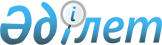 "Шарбақты ауданының оқу бөлімі" мемлекеттік мекемесінің мемлекеттік қызмет регламенттерін бекіту туралы
					
			Күшін жойған
			
			
		
					Павлодар облысы Шарбақты аудандық әкімдігінің 2013 жылғы 21 қаңтардағы N 45/1 қаулысы. Павлодар облысының Әділет департаментінде 2013 жылғы 20 ақпанда N 3427 болып тіркелді. Күші жойылды - Павлодар облысы Шарбақты аудандық әкімдігінің 2013 жылғы 20 маусымдағы N 209/5 қаулысымен      Ескерту. Күші жойылды - Павлодар облысы Шарбақты аудандық әкімдігінің 20.06.2013 N 209/5 қаулысымен.      РҚАО ескертпесі.

      Құжаттың мәтінінде түпнұсқаның пунктуациясы мен орфографиясы сақталған.

      Қазақстан Республикасының 2001 жылғы 23 қаңтардағы "Қазақстан Республикасында жергілікті мемлекеттік басқару және өзін-өзі басқару туралы" Заңының 31 бабына, Қазақстан Республикасының "Әкімшілік рәсімдер туралы" Заңының 9-1 бабына және Қазақстан Республикасы Үкіметінің 2010 жылғы 20 шілдедегі "Жеке және заңды тұлғаларға көрсетілетін мемлекеттік қызметтердің тізілімін бекіту туралы" N 745 қаулысына, Қазақстан Республикасы Үкіметінің 2012 жылғы 31 тамыздағы "Қазақстан Республикасы Білім және ғылым министрлігі, жергілікті атқарушы органдар көрсететін білім және ғылым саласындағы мемлекеттік қызмет стандарттарын бекіту туралы" N 1119 қаулысына сәйкес сапалы мемлекеттік қызмет көрсету мақсатында, Шарбақты ауданының әкімдігі ҚАУЛЫ ЕТЕДІ:



      1. Қоса берілген:



      1) "Мектепке дейінгі балалар ұйымдарына жіберу үшін мектепке дейінгі (7 жасқа дейін) жастағы балаларды кезекке қою" мемлекеттік қызмет регламенті;



      2) "Білім туралы құжаттардың телнұсқаларын беру" мемлекеттік қызмет регламенті;



      3) "Бастауыш, негізгі орта, жалпы орта білім беру ұйымдарына денсаулығына байланысты ұзақ уақыт бойы бара алмайтын балаларды үйге жеке тегін оқытуды ұйымдастыру үшін құжаттарды қабылдау" мемлекеттік қызмет көрсету регламенті;



      4) "Зейнетақы қорларына, банктерге кәмелетке толмағандардың салымдарына иелік ету үшін, Қазақстан Республикасы Ішкі істер министрлігі Жол полициясы комитетінің аумақтық бөлімшелеріне кәмелетке толмаған балаларға мұраны ресімдеу үшін анықтамалар беру" мемлекеттік қызмет регламенті;



      5) "Кәмелетке толмағандарға меншік құқығында тиесілі мүлікпен мәмілелерді ресімдеу үшін қорғаншылық немесе қамқоршылық жөніндегі функцияларды жүзеге асыратын органдардың анықтамаларын беру" мемлекеттік қызмет регламенті;



      6) "Негізгі орта, жалпы орта білім беру ұйымдарында экстернат нысанында оқытуға рұқсат беру" мемлекеттік қызмет регламенті;



      7) "Бастауыш, негізгі орта, жалпы орта білім берудің жалпы білім беретін бағдарламалары бойынша оқыту үшін ведомстволық бағыныстылығына қарамастан білім беру ұйымдарына құжаттарды қабылдау және оқуға қабылдау" мемлекеттік қызмет регламенті;



      8) "Мектепке дейінгі білім беру ұйымдарына құжаттарды қабылдау және балаларды қабылдау" мемлекеттік қызмет регламенті;



      9) "Балаларға қосымша білім беру бойынша қосымша білім беру ұйымдарына құжаттар қабылдау және оқуға қабылдау" мемлекеттік қызмет регламенті;



      10) "Жалпы білім беретін мектептерде білім алушылар мен тәрбиеленушілердің жекелеген санаттарына тегін тамақтандыруды ұсыну үшін құжаттар қабылдау" мемлекеттік қызмет регламенті;



      11) "Аз қамтылған отбасы балаларының қала сыртындағы және мектеп жанындағы лагерьлерде демалуы үшін құжаттарды қабылдау" мемлекеттік қызмет регламенті;



      12) "Шалғайдағы ауылдық елді мекендерде тұратын балаларды жалпы білім беру ұйымдарына және үйлеріне кері тегін тасымалдауды ұсыну үшін құжаттар қабылдау" мемлекеттік қызмет регламенті.



      2. Осы қаулының орындалуын бақылау аудан әкімінің әлеуметтік мәселелер жөніндегі орынбасары Бақтылы Қайырбекқызы Қалыбаеваға жүктелсін.



      3. Осы қаулы алғаш рет ресми жарияланған күннен бастап күнтізбелік 10 күн өткен соң қолданысқа енгізіледі.      Аудан әкімі                                Е. Асқаров

Шарбақты аудандық әкімдігінің

2013 жылғы 21 қаңтардағы   

N 45/1 қаулысымен      

бекітілген         

"Мектепке дейінгі балалар ұйымдарына жіберу үшін

мектепке дейінгі (7 жасқа дейін) жастағы балаларды

кезекке қою" мемлекеттік қызмет регламенті 

1. Жалпы ережелер

      1. Мемлекеттік қызметтің атауы "Мектепке дейінгі балалар ұйымдарына жіберу үшін мектепке дейінгі (7 жасқа дейін) жастағы балаларды кезекке қою".



      2. Көрсетілетін мемлекеттік қызмет нысаны: ішінара автоматтандырылған.



      3. Мемлекеттiк қызмет Қазақстан Республикасы Үкіметінің 2012 жылғы 31 тамыздағы "Қазақстан Республикасы Білім және ғылым министрлігі, жергілікті атқарушы органдар көрсететін білім және ғылым саласындағы мемлекеттік қызмет стандарттарын бекіту туралы" N 1119 Қаулысы негізінде көрсетіледі (бұдан әрі - стандарт).



      4. Мемлекеттік қызмет көрсету Павлодар облысы, Шарбақты ауданы, Шарбақты ауылы, Чайко көшесі, 45/2 мекен-жайы бойынша орналасқан "Павлодар облысы халыққа қызмет көрсету орталығы" Республикалық мемлекеттік мекемесінің Шарбақты аудандық филиалы (бұдан әрі – Қызмет қөрсету орталығы) арқылы, телефондары: 8(71836)23336, электрондық мекенжайы: shar_con@mail.ru Павлодар облысы, Шарбақты ауданы, Шарбақты ауылы, Советов көшесі, 53 мекенжайы бойынша орналасқан "Шарбақты ауданының оқу бөлімі" мемлекеттік мекемесімен (бұдан әрі – уәкілетті орган) жүзеге асырылады, телефондары: 8(71836)21701, электрондық мекенжайы: cherbroo@mail.ru.



      5. Көрсетiлетiн мемлекеттiк қызметтiң нәтижесi стандарттың 4-қосымшасына сәйкес мектепке дейiнгi балалар ұйымына жолдама беру, мектепке дейiнгi ұйымдарда орын болмаған жағдайда стандарттың 5-қосымшсына сәйкес уәкiлеттi органның уәкiлеттi тұлғасының электрондық цифрлы қолы қойылған электрондық құжат нысанында кезектiлiктiң нөмiрi көрсетiлген кезекке қою туралы хабарлама немесе электрондық құжат нысанында мемлекеттiк қызмет көрсетуден бас тарту туралы дәлелдi жауап болып табылады.



      6. Мемлекеттік қызмет жеке тұлғаларға (бұдан әрі – алушы) көрсетіледі.

      Бұл қызмет мектепке дейiнгi ұйымдарда бар орындар санымен шектеледi. Бiрiншi кезектi орынға алуға құқылылар:

      1) мүгедектердiң балалары;

      2) ата-ананың қамқорынсыз қалған балалар;

      3) жетiм балалар;

      4) көп балалы отбасынан шыққан балалар;

      5) соғысқа қатысқан және соғыс мүгедектерiне жеңiлдiк пен кепiлдiк берiлген тұлғалардың балалары.



      7. Мемлекеттiк қызметтi көрсету мерзiмi:

      уәкiлеттi органға жүгiнген жағдайда:

      1) алушының өтiнiш жасаған уақытынан бастап 3 жұмыс күнiн құрайды;

      2) қажеттi құжаттарды тапсыру кезiнде кезек күту уақытының барынша ұзақтығы – 30 минуттан артық емес;

      3) өтiнiш берген күнi мемлекеттiк қызметтi алушыға қызмет көрсету уақытының барынша ұзақтығы – 30 минуттан артық емес.



      8. Мемлекеттік қызмет тегін көрсетіледі.



      9. Мемлекеттік қызмет:

      уәкiлеттi органға жүгiнген жағдайда - демалыс және мереке күндерiн қоспағанда, сағат 13.00-ден 14.30-ға дейiн түскi үзiлiспен белгiленген жұмыс кестесiне сәйкес сағат 9.00-ден 18.30-ға дейiн.

      Қабылдау алдын ала жазылусыз және жеделдетiп қызмет көрсетусiз кезек күту тәртiбiмен жүзеге асырылады.

      Көшпелі орталықтар құжаттар қабылдауды орталық бекіткен кестеге сәйкес жүзеге асырады, бірақ бір елді мекенде алты жұмыс сағатынан кем болмайды. 

2. Мемлекеттік қызметті көрсету тәртібі

      10. Мемлекеттік қызметті алу үшін алушы уәкілетті органға немесе орталыққа стандарттың 11-тармағында белгіленген тиісті құжаттарды тапсырады.

      Салыстырып тексеру үшiн құжаттардың көшірмелері және түпнұсқалары ұсынылады, олар кейiн мемлекеттiк қызметтi алушыға қайтарылады.



      11. Алушыға мемлекеттiк қызметтi алу үшiн барлық тиiстi құжаттарды тапсыру кезiнде:

      уәкiлеттi органға жүгiнген жағдайда – мектепке дейiнгi балалар ұйымына жолдама, мектепке дейiнгi ұйымда орын болмаған жағдайда мемлекеттiк қызметтiң кезектiлiгi көрсетiлген кезекке қойылғаны туралы хабарлама берiледi;

      орталыққа жүгiнген жағдайда – алушыға барлық тиiстi құжаттардың қабылданғаны туралы қолхат берiледi, онда:

      1) сұраныстың нөмiрi мен қабылданған күнi;

      2) сұраныс жасалған мемлекеттiк қызмет түрi;

      3) қосымша берiлген құжаттар саны мен атаулары;

      4) құжаттарды беру күнi (уақыты) мен орны;

      5) құжаттарды ресiмдеуге сұранысты қабылдаған орталық қызметкерiнiң тегi, аты, әкесiнiң аты;

      6) алушының тегi, аты, әкесiнiң аты, уәкiлеттi өкiлдiң тегi, аты, әкесiнiң аты және олардың байланыс телефондары көрсетiледi.



      12. Алушыға дайын құжаттарды беру:

      1) уәкiлеттi органға жеке өзi жүгiнгенде кезектiлiк нөмерi көрсетiлген баланы мектепке дейiнгi ұйымға есепке қою туралы хабарлама немесе жолдама берiледi;

      2) орталықта алушыға дайын құжаттарды берудi қолхатта көрсетiлген мерзiмнiң негiзiнде "терезелер" арқылы орталықтың қызметкерi жүзеге асырылады.

      Егер алушы қызмет көрсетудiң нәтижесiн бiлуге белгiленген мерзiмде келмесе, орталық оларды бiр ай iшiнде сақтауды қамтамасыз етедi, одан кейiн оларды уәкiлеттi органга жiбередi.



      13. Мемлекеттік қызметті беру стандарттың 16 тармағында көрсетілген жағдайдары бойынша мемлекеттік қызмет көрсетуден бас тартылады.



      14. Уәкілетті органға жүгінген жағдайда мемлекеттік қызмет көрсету үрдісіне қатысатын құрылымдық-функционалдық бірліктер (бұдан әрі – бірліктер):

      1) уәкілетті органның бастығы;

      2) уәкілетті органның маманы.



      15. Бірліктер іс-әрекетінің реті осы регламенттің 1-қосымшасында келтірілген.



      16. Іс-әрекетінің және бірліктің логикалық реті арасындағы өзара байланысты көрсететін сызба осы регламенттің 2-қосымшасында келтірілген. 

3. Мемлекеттік қызмет көрсететін

лауазымды тұлғалардың жауапкершілігі

      17. Мемлекеттік қызметті көрсету тәртібін бұзғаны үшін лауазымды тұлғалар Қазақстан Республикасының қолданыстағы заңнамасында белгіленген тәртіпте жауапқа тартылады.

"Мектепке дейінгі балалар ұйымдарына

жіберу үшін мектепке дейінгі    

(7 жасқа дейін) жастағы      

балаларды кезекке қою"      

мемлекеттік қызмет регламентіне  

1-қосымша               

Құрылымдық-қызметтік бірлік іс-әрекеттер ретінің сипаттамасы

"Мектепке дейінгі балалар ұйымдарына

жіберу үшін мектепке дейінгі    

(7 жасқа дейін) жастағы      

балаларды кезекке қою"      

мемлекеттік қызмет регламентіне  

2-қосымша               

Іс-әрекет пен бірлік ретінің өзара логикалық байланыс кестесі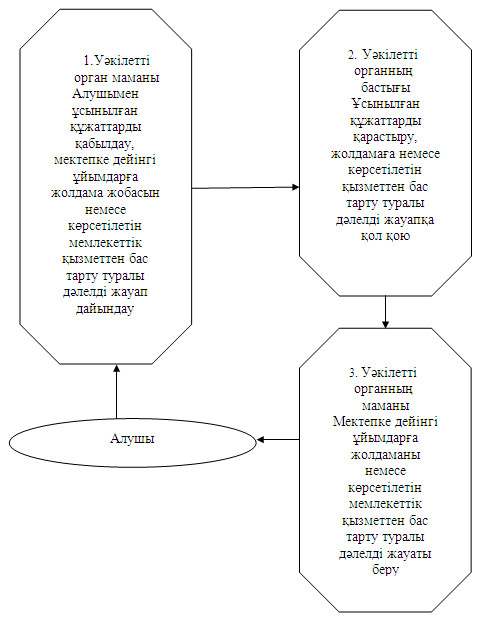 

Шарбақты аудандық әкімдігінің

2013 жылғы 21 қаңтардағы   

N 45/1 қаулысымен      

бекітілген         

"Білім туралы құжаттардың телнұсқаларын беру"

мемлекеттік қызмет регламенті 

1. Жалпы ережелер

      1. Мемлекеттік қызметтің атауы "Білім туралы құжаттардың телнұсқаларын беру".



      2. Көрсетілетін мемлекеттік қызметтің нысаны: автоматтандырылмаған.



      3. Мемлекеттік қызмет көрсету Қазақстан Республикасы Үкіметінің 2012 жылғы 31 тамыздағы "Қазақстан Республикасы Білім және ғылым министрлігі, жергілікті атқарушы органдар көрсететін білім және ғылым саласындағы мемлекеттік қызмет стандарттарын бекіту туралы" N 1119 Қаулысына (бұдан әрі - стандарт) сәйкес жүзеге асырылады.



      4. Мемлекеттік қызмет Шарбақты ауданының негізгі, жалпы, орта білім беру мекемелерімен (бұдан әрі - білім беру мекемелері) аптасына бес күн, демалыс және мереке күндерінен басқа, 13.00-ден 14.30-ға түскі үзіліспен, сағат 9.00-ден 18.30-ға дейін осы регламенттің 1-қосымшасында көрсетілген мекенжайы бойынша көрсетіледі.

      Қабылдау алдын ала жазулысыз және жедел қызмет көрсетусіз кезек күту тәртібімен жүргізіледі.



      5. Мемлекеттiк қызмет көрсетудiң нәтижесi бiлiм туралы құжаттың телнұсқасы немесе қызмет көрсетуден бас тарту туралы дәлелдi жауап болып табылады.



      6. Мемлекеттiк қызмет Қазақстан Республикасының азаматтарына, Қазақстан Республикасында тұрақты тұратын азаматтығы жоқ тұлғаларға және Қазақстан Республикасының азаматы болып табылмайтын ұлты қазақ тұлғаларға (бұдан әрi – алушы) көрсетiледi.



      7. Мемлекеттік қызмет көрсету мерзімдері:

      1) алушы стандарттың 11-тармағында айқындалған қажеттi құжаттарды тапсырған сәттен бастап – 20 минуттан аспайды;

      2) мемлекеттiк қызметтi алу үшiн өтiнiш берген сәттен бастап күнтiзбелiк 10 күн iшiнде.



      8. Мемлекеттiк қызмет тегiн көрсетiледi. 

2. Мемлекеттік қызмет көрсету тәртібі

      9. Мемлекеттік қызметті алу үшін алушы стандарттың 11-тармағында белгіленген қажетті құжаттарды тапсырады.



      10. Мемлекеттiк қызметтi алу үшiн барлық қажеттi құжаттарды тапсырған жағдайда мемлекеттiк қызметтi алушыға қолхат берiледi, онда:

      1) сұраныстың нөмiрi мен қабылданған күнi;

      2) сұратылған мемлекеттiк қызметтiң түрi;

      3) ұсынылған құжаттардың атаулары және саны;

      4) құжаттарды беру күнi (уақыты) мен орны;

      5) құжаттардың ресiмдеуге өтiнiштi қабылдаған бiлiм беру ұйымы өкiлiнiң тегi, аты, әкесiнiң аты;

      6) мемлекеттiк қызметтi алушының тегi, аты, әкесiнiң аты, байланыс деректерi.



      11. Стандарттың 16-тармағына сәйкес талап етiлетiн барлық құжаттар ұсынылмаған жағдайда мемлекеттiк қызмет көрсетуден бас тартылады.



      12. Ақпараттық қауіпсіздіктің талаптары: алушының құжаттарын сақтау туралы ақпаратты сақтау, қорғау және құпиясын қамтамасыз ету.



      13. Алушының білім беру ұйымдарына өтініш білдіргенде мемлекеттік қызмет көрсету үрдісінде келесі құрылымдық - қызметтік бірліктер (бұдан әрі – бірліктер) қатысады:

      1) білім беру ұйымының маманы;

      2) білім беру ұйымының бастығы.



      14. Әр бірлік әкімшілік іс-әрекеттің (рәсімі) реті, мәтіндік кестелік сипаттамасы, әр әкімшілік әрекетті (рәсімін) орындаудың мерзімі осы регламеттің 2-қосымшасына сәйкес келтірілген.



      15. Іс-әрекетінің және бірліктің логикалық реті арасындағы өзара байланысты көрсететін сызба осы регламеттің 3-қосымшасында келтірілген. 

3. Мемлекеттік қызмет көрсететін

лауазымды тұлғалардың жауапкершілігі

      16. Мемлекеттік қызметті көрсету тәртібін бұзғаны үшін лауазымды тұлғалар Қазақстан Республикасының қолданыстағы заңнамасымен белгіленген тәртіпте жауапқа тартылады.

"Білім туралы құжаттардың телнұсқаларын

беру" мемлекеттік қызмет регламентіне

1 қосымша            

Шарбақты ауданының орта білім беру ұйымдарының тізбесі

"Білім туралы құжаттардың телнұсқаларын

беру" мемлекеттік қызмет регламентіне

2 қосымша            

Әкімшілік іс-әрекет ретінің сипаттамасы

"Білім туралы құжаттардың телнұсқаларын

беру" мемлекеттік қызмет регламентіне

3 қосымша            

Іс-әрекет пен бірлік ретінің өзара логикалық байланыс кестесі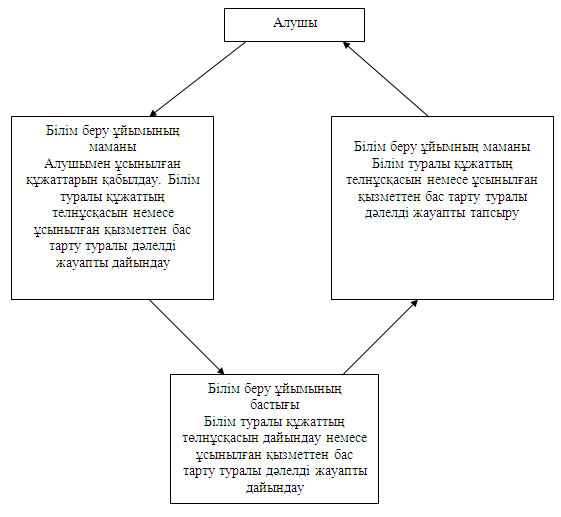 

Шарбақты аудандық әкімдігінің

2013 жылғы 21 қаңтардағы   

N 45/1 қаулысымен      

бекітілген         

"Бастауыш, негізгі орта, жалпы орта білім беру ұйымдарына

денсаулығына байланысты ұзақ уақыт бойы бара алмайтын

балаларды үйде жеке тегін оқытуды ұйымдастыру үшін

құжаттарды қабылдау" мемлекеттік қызмет регламенті 

1. Жалпы ережелер

      1. Мемлекеттік қызметтің атауы "Бастауыш, негізгі орта, жалпы орта білім беру ұйымдарына денсаулығына байланысты ұзақ уақыт бойы бара алмайтын балаларды үйде жеке тегін оқытуды ұйымдастыру үшін құжаттарды қабылдау".



      2. Көрсетілетін мемлекеттік қызмет нысаны: автоматтандырылмаған.



      3. Қазақстан Республикасы Үкіметінің 2012 жылғы 31 тамыздағы "Қазақстан Республикасы Білім және ғылым министрлігі, жергілікті атқарушы органдар көрсететін білім және ғылым саласындағы мемлекеттік қызмет стандарттарын бекіту туралы" N 1119 қаулысына сәйкес көрсетіледі (бұдан әрі- стандарт).



      4. Мемлекеттік қызмет осы регламенттің 1-қосымшасында көрсетілген мекен-жайы бойынша Шарбақты ауданының орта білім ұйымдарымен (бұдан әрі – білім беру ұйымы), аптасына 5 күн, демалыс және мерекелік күндерін қоспағанда, 13-00-ден 14-30-ға дейін түскі үзіліспен, сағат 9-00-ден 18-30-ға дейін көрсетіледі.

      Қабылдау алдын ала жазылусыз және жедел қызмет көрсетусіз кезек тәртібінде жүзеге асырылады.



      5. Көрсетілетін мемлекеттік қызмет нәтижесі білім беру ұйымының бұйрығы немесе қызмет көрсетуден бас тарту туралы дәлелді жауап болып табылады.



      6. Мемлекеттік қызмет денсаулық жағдайына байланысты уақытша немесе үнемі білім беру ұйымдарына бару мүмкіндігі жоқ жеке тұлғаларға (бұдан әрі - алушы) ұсынылады.



      7. Мемлекеттік қызмет көрсету мерзімі:

      алушы стандарттың 11-тармағында айқындалған қажетті құжаттарды тапсырған сәттен бастап – 3 жұмыс күні.



      8. Мемлекеттік қызмет тегін көрсетіледі. 

2. Мемлекеттік қызмет көрсету тәртібі

      9. Мемлекеттік қызметті алу үшін алушыға стандарттың 11 тармағында көрсетілген құжаттар тізімін ұсыну қажет.



      10. Мемлекеттік қызметті алу үшін алушы барлық қажетті құжаттарды тапсырған кезде мемлекеттік қызметті алушыға құжаттарды қабылдаған күні белгіленген тізім беріледі.



      11. Мемлекеттік қызмет көрсету нәтижесін жеткізу тәсілі - мемлекеттік қызметті алушының заңды өкілі жеке қабылдауға келуі тиіс.



      12. Білім беру ұйымы стандарттың 11-тармағында қарастырылған құжаттар пакеті толық ұсынылмаған жағдайда мемлекеттік қызметті алушыға себептерін көрсете отырып, қызмет көрсетуден бас тартылғаны туралы хабарлайды.



      13. Ақпараттық қауіпсіздік талаптары: сақталуын қамтамасыз ету, мемлекеттік қызмет алушы құжаттардың қорғалуы мен құпиялылығы.



      14. Мемлекеттік қызметті алушы білім беру ұйымдарына жүгінген кезде мемлекеттік қызмет көрсету процесіне қатысатын құрылымдық–қызметтік бірліктер (бұдан әрі - бірліктер):

      1) білім беру ұйымының маманы;

      2) білім беру ұйымының басшысы.



      15. Бірліктер іс-әрекеттерінің реті осы регламенттің 2 қосымшасында келтірілген.



      16. Іс-әрекетінің және бірліктің логикалық реті арасындағы өзара байланысты көрсететін сызба осы регламеттің 3 қосымшасында келтірілген. 

3. Мемлекеттік қызмет көрсететін

лауазымды тұлғалардың жауапкершілігі

      17. Мемлекеттік қызметті көрсету тәртібін бұзғаны үшін лауазымды тұлғалар Қазақстан Республикасының қолданыстағы заңнамасымен белгіленген тәртіпте жауапқа тартылады.

"Бастауыш, негізгі орта, жалпы

орта білім беру ұйымдарына  

денсаулығына байланысты ұзақ

уақыт бойы бара алмайтын   

балаларды үйде жеке тегін   

оқытуды ұйымдастыру үшін   

құжаттарды қабылдау"    

мемлекеттік қызмет регламентіне

1 қосымша          

Шарбақты ауданының орта білім беру ұйымдарының тізімі

"Бастауыш, негізгі орта, жалпы

орта білім беру ұйымдарына  

денсаулығына байланысты ұзақ

уақыт бойы бара алмайтын   

балаларды үйде жеке тегін   

оқытуды ұйымдастыру үшін   

құжаттарды қабылдау"    

мемлекеттік қызмет регламентіне

2 қосымша          

Құрылымдық-қызметтік бірлік іс-әрекеттер сипаттамасы

"Бастауыш, негізгі орта, жалпы

орта білім беру ұйымдарына  

денсаулығына байланысты ұзақ

уақыт бойы бара алмайтын   

балаларды үйде жеке тегін   

оқытуды ұйымдастыру үшін   

құжаттарды қабылдау"    

мемлекеттік қызмет регламентіне

3 қосымша          

Іс-әрекет және бірлік ретінің өзара байланыс сызбасы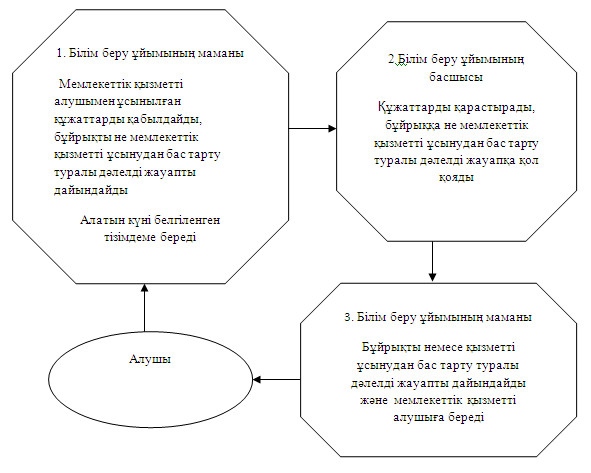 

Шарбақты аудандық әкімдігінің

2013 жылғы 21 қаңтардағы   

N 45/1 қаулысымен      

бекітілген         

"Зейнетақы қорларына, банктерге кәмелетке толмағандардың

салымдарына иелiк ету үшiн, Қазақстан Республикасы Iшкi

iстер министрлiгi Жол полициясы комитетiнiң аумақтық

бөлiмшелерiне кәмелетке толмаған балаларға мұраны ресiмдеу

үшiн анықтамалар беру" мемлекеттiк қызмет регламенті 

1. Жалпы ережелер

      1. Мемлекеттік қызметтің атауы "Зейнетақы қорларына, банктерге кәмелетке толмағандардың салымдарына иелiк ету үшiн, Қазақстан Республикасы Iшкi iстер министрлiгi Жол полициясы комитетiнiң аумақтық бөлiмшелерiне кәмелетке толмаған балаларға мұраны ресiмдеу үшiн анықтамалар беру".



      2. Көрсетiлетiн мемлекеттiк қызмет нысаны: автоматтандырылмаған.



      3. Қазақстан Республикасы Үкіметінің 2012 жылғы 31 тамыздағы "Қазақстан Республикасы Білім және ғылым министрлігі, жергілікті атқарушы органдар көрсететін білім және ғылым саласындағы мемлекеттік қызмет стандарттарын бекіту туралы" N 1119 Қаулысы (бұдан әрі - стандарт), негізінде жүзеге асырылады.



      4. Мемлекеттік қызмет "Шарбақты ауданының оқу бөлімі" мемлекеттік мекемесімен (бұдан әрі – уәкілетті орган), Павлодар облысы, Шарбақты ауданы, Шарбақты ауылы, Советов көшесі, 53 мекенжайы бойынша орналасқан, телефондары: 8(71836)21701, электрондық мекенжайы: cherbroo@mail.ru, сондай-ақ Павлодар облысы халыққа қызмет көрсету орталығы Республикалық мемлекеттік мекемесі Шарбақты ауданының филиалы (бұдан әрі – орталық) Павлодар облысы, Шарбақты ауданы, Шарбақты ауылы, Чайко көшесі, 45/2 мекенжайы бойынша орналасқан, телефондары: 8(71836)23336, электрондық мекенжайы: shar_con@mail.ru  көрсетіледі.



      5. Мемлекеттік қызмет көрсетудің аяқталу нысаны:

      1) орталықта – стандарттың 3 және 4-қосымшаларына сәйкес зейнетақы қорларына, банктерге кәмелетке толмағандардың салымдарына иелік ету, стандарттың 5-қосымшаларына сәйкес Қазақстан Республикасы Ішкі істер министрлігі Жол полициясы комитетінің аумақтық бөлімшелеріне кәмелетке толмаған балаға тиесілі мүлікпен әрекетті жүзеге асыру үшін қағаз тасымалдағышта анықтамалар (бұдан әрі – анықтама) беру немесе қызмет көрсетуден бас тарту туралы дәлелді жауап болып табылады.



      6. Мемлекеттік қызмет жеке тұлғаларға (бұдан әрі – алушы) көрсетіледі.



      7. Мемлекеттік қызмет көрсетудің мерзімдері:

      Орталыққа жүгінген кезде:

      1) алушы жүгiнген сәттен бастап бес жұмыс күнiн (құжаттарды қабылдаған күн және берген күн мемлекеттiк қызмет көрсету мерзiмiне кiрмейдi) құрайды;

      2) қажеттi құжаттарды тапсырған кезде кезекте күтудiң рұқсат берiлген ең көп уақыты 20 минуттан аспайды;

      3) жүгiнген күнi мемлекеттiк қызметтi алушыға қызмет көрсетудiң рұқсат берiлген ең көп уақыты 20 минуттан аспайды;

      4) анықтаманы немесе бас тарту туралы дәлелдi жауапты алған кезде кезек күтудiң рұқсат берiлген ең көп уақыты 20 минуттан аспайды.



      8. Мемлекеттік қызмет тегін көрсетіледі.



      9. Мемлекеттiк қызмет:

      орталыққа жүгiнген кезде – демалыс және мереке күндерiн қоспағанда аптасына алты күн, белгiленген жұмыс кестесiне сәйкес үзiлiссiз сағат 9.00-ден 19.00-ге дейiн көрсетiледi.

      Қабылдау алдын ала жазылусыз және жеделдетiп қызмет көрсетусiз, "электронды" кезек тәртiбiмен жүзеге асырылады.

      Көшпелі орталықтар құжаттар қабылдауды орталық бекіткен кестеге сәйкес жүзеге асырады, бірақ бір елді мекенде алты жұмыс сағатынан кем болмайды. 

2. Мемлекеттік қызмет көрсету тәртібі

      10. Мемлекеттік қызметті алу үшін алушы орталыққа стандарттың 11-тармағында белгіленген қажетті құжаттарды тапсырады.

      Салыстырып тексеру үшiн құжаттардың түпнұсқалары көшiрмелерiмен қоса берiледi, кейiн құжаттардың түпнұсқалары алушыға қайтарылады.



      11. Орталық барлық қажетті құжаттарды қабылдаған кезде алушыға тиісті құжаттарды қабылдағаны туралы қолхат береді:

      орталыққа жүгiнген кезде – тиісті құжаттардың қабылданғаны туралы қолхат беріледі, онда:

      1) сұраныстың нөмiрi мен қабылданған күнi;

      2) сұраныс жасалған мемлекеттiк қызмет түрi;

      3) қосымша берiлген құжаттар саны мен атаулары;

      4) құжаттарды беру күнi (уақыты) мен орны;

      5) құжаттарды ресiмдеуге сұранысты қабылдаған орталық қызметкерiнiң тегi, аты, әкесiнiң аты;

      6) алушының тегі, аты, әкесінің аты және оның байланыс нөмірі көрсетіледі.



      12. Алушыға дайын құжаттарды беру:

      орталыққа жүгінген кезде - орталық қызметкерiмен "терезелер" арқылы қолхатта көрсетiлген мерзiмде күн сайын жүзеге асырылады.

      Анықтама берiлген күнiнен бастап 1 (бiр) ай жарамды.

      Егер мемлекеттiк қызметтi алушы құжаттар алуға мерзiмiнде бармаған жағдайда орталық олардың бiр ай сақталуын қамтамасыз етедi, кейiн оларды уәкiлеттi органға тапсырады.



      13. Орталық алушы стандарттың 11-тармағында көрсетiлген құжаттар пакетiн толық ұсынбаған жағдайда құжаттарды қабылдаудан бас тартады.



      14. Орталыққа жүгінген кезде мемлекеттік қызмет көрсету үрдісіне қатысатын келесі құрылымдық-қызметтік бірліктер (бұдан әрі – бірліктер):

      1) уәкілетті органның бастығы;

      2) уәкілетті органның маманы;

      3) орталық инспекторы.



      15. Бірліктер іс-әрекетінің реті осы регламенттің 1-қосымшасында келтірілген.



      16. Іс-әрекетінің және бірліктің логикалық реті арасындағы өзара байланысты көрсететін сызба осы регламенттің 2-қосымшасында келтірілген. 

3. Мемлекеттік қызметті көрсететін

лауазымды тұлғалардың жауапкершілігі

      17. Мемлекеттік қызметті көрсету тәртібін бұзғаны үшін лауазымды тұлғалар Қазақстан Республикасының қолданыстағы заңнамасында белгіленген тәртіпте жауапқа тартылады.

"Зейнетақы қорларына, банктерге   

кәмелетке толмағандардың салымдарына 

иелік ету үшін, Қазақстан Республикасы

Ішкі істер министрлігі Жол полициясы

комитетінің аумақтық бөлімшелеріне  

кәмелетке толмаған балаларға мұраны 

ресімдеу үшін анықтамалар беру"    

мемлекеттік қызмет регламентіне   

1 қосымша              

Құрылымдық-қызметтік бірлік іс-әрекеттер ретінің сипаттамасы

"Зейнетақы қорларына, банктерге   

кәмелетке толмағандардың салымдарына 

иелік ету үшін, Қазақстан Республикасы

Ішкі істер министрлігі Жол полициясы

комитетінің аумақтық бөлімшелеріне  

кәмелетке толмаған балаларға мұраны 

ресімдеу үшін анықтамалар беру"    

мемлекеттік қызмет регламентіне   

2 қосымша              

Іс-әрекет пен бірлік ретінің өзара логикалық байланыс кестесі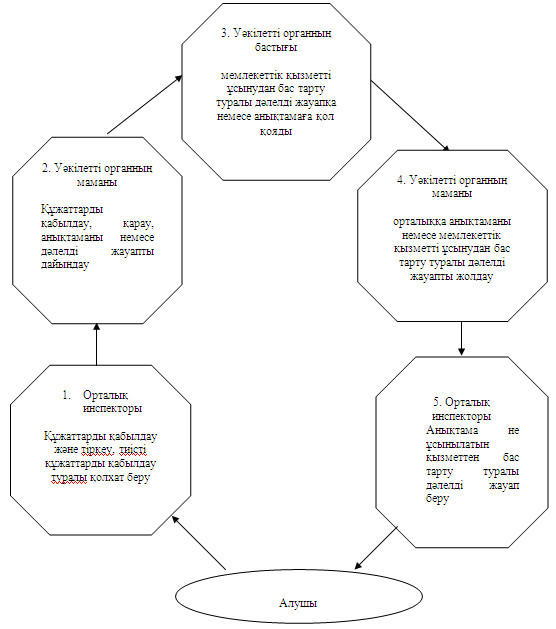 

Шарбақты аудандық әкімдігінің

2013 жылғы 21 қаңтардағы   

N 45/1 қаулысымен      

бекітілген         

"Кәмелетке толмағандарға меншік құқығында тиесілі мүлікпен

мәмілелерді ресімдеу үшін қорғаншылық немесе қамқоршылық

жөніндегі функцияларды жүзеге асыратын органдардың

анықтамаларын беру" мемлекеттік қызмет регламенті 

1. Жалпы ережелер

      1. Мемлекеттік қызметтің атауы "Кәмелетке толмағандарға меншік құқығында тиесілі мүлікпен мәмілелерді ресімдеу үшін қорғаншылық немесе қамқоршылық жөніндегі функцияларды жүзеге асыратын органдардың анықтамаларын беру".



      2. Көрсетілетін мемлекеттік қызмет нысаны: ішінара автоматтандырылған.



      3. Мемлекеттiк қызмет Қазақстан Республикасы Үкіметінің 2012 жылғы 31 тамыздағы "Қазақстан Республикасы Білім және ғылым министрлігі, жергілікті атқарушы органдар көрсететін білім және ғылым саласындағы мемлекеттік қызмет стандарттарын бекіту туралы" N 1119 Қаулысы негізінде көрсетіледі (бұдан әрі - стандарт).



      4. Мемлекеттік қызмет "Шарбақты ауданының білім бөлімі" мемлекеттік мекемесімен (бұдан әрі – уәкілетті орган), Павлодар облысы, Шарбақты ауданы, Шарбақты ауылы, Советтер көшесі, 53 мекенжайы бойынша орналасқан, телефондары: 8(71836)21701, электрондық мекенжайы: cherbroo@mail.ru, сондай-ақ  Павлодар облысы, Шарбақты ауданы, Шарбақты ауылы, Чайко көшесі, 45/2 мекенжайы бойынша орналасқан, телефондары: 8(71836)23336, электрондық мекенжайы: shar_con@mail.ru, "Павлодар облысы халыққа қызмет көрсету орталығы" Республикалық мемлекеттік мекемесі Шарбақты ауданының филиалымен (бұдан әрі – орталық) көрсетіледі.



      5. Көрсетілетін мемлекеттік қызметтің нәтижесі:

      орталықта – стандарттың 3 қосымшасына сәйкес, қағаз түрінде, тұрғын-үй иелері болып саналатын, нотариалдық кеңсеге, немесе банктерге кәмелетке толмағанға (одан әрі - анықтама) қарасты тұрғын-үйді кепілге қойып қарызды хаттау үшін, қозғалмалы мүлікті оқшаулау үшін мәміле жасайтын, қамқоршылық пен қорғаншылық қызметтерді жүзеге асыратын органдарымен анықтама беріледі.



      6. Мемлекеттік қызмет жеке тұлғаларға (бұдан әрі - алушы) көрсетіледі.



      7. Мемлекеттік қызмет көрсету мерзімдері алушының стандарттың 11–тармағында белгіленген тиісті құжаттарды тапсырған сәттен бастап.

      Орталыққа жүгінген кезде:

      1) алушы жүгiнген сәттен бастап мемлекеттiк қызмет көрсету мерзiмдерi бес жұмыс күнiн (құжаттарды қабылдаған күн және берген күн мемлекеттiк қызмет көрсету мерзiмiне кiрмейдi) құрайды;

      2) қажеттi құжаттарды тапсырған кезде кезекте күтудiң рұқсат берiлген ең көп уақыты 20 минуттан аспайды;

      3) жүгiнген күнi мемлекеттiк қызметтi алушыға қызмет көрсетудiң рұқсат берiлген ең көп уақыты 20 минуттан аспайды;

      4) анықтаманы немесе бас тарту туралы дәлелдi жауапты алған кезде кезек күтудiң рұқсат берiлген ең көп уақыты 20 минуттан аспайды.



      8. Мемлекеттік қызмет тегін көрсетіледі.



      9. Мемлекеттік қызмет:

      орталыққа жүгінген кезде – демалыс және мереке күндерiн қоспағанда аптасына алты күн, белгiленген жұмыс кестесiне сәйкес үзiлiссiз сағат 9.00-ден 19.00-ге дейiн көрсетiледi.

      Қабылдау алдын ала жазылусыз және жеделдетiп қызмет көрсетусiз, "электронды" кезек тәртiбiмен жүзеге асырылады.

      Көшпелі орталықтар құжаттар қабылдауды орталық бекіткен кестеге сәйкес жүзеге асырады, бірақ бір елді мекенде алты жұмыс сағатынан кем болмайды. 

2. Мемлекеттік қызмет көрсету тәртібі

      10. Мемлекеттік қызметті алу үшін алушы орталыққа стандарттың 11- тармағында белгіленген қажетті құжаттарды тапсырады.

      Салыстырып тексеру үшiн құжаттардың көшірмелері және түпнұсқалары ұсынылады, олар кейiн алушыға қайтарылады.



      11. Мемлекеттік қызметті алу үшін барлық құжаттарды тапсырған кезде алушыға тиісті құжаттардың қабылданғаны туралы қолхат беріледі, онда:

      1) сұраныстың нөмiрi мен қабылданған күнi;

      2) сұраныс жасалған мемлекеттiк қызмет түрi;

      3) қосымша берiлген құжаттар саны мен атаулары;

      4) құжаттарды беру күнi (уақыты) мен орны;

      5) құжаттарды ресiмдеуге өтінішті қабылдаған орталық инспекторының тегi, аты, әкесiнiң аты;

      6) алушының тегі, аты, әкесінің аты және оның байланыс нөмірі көрсетіледі.



      12. Алушыға дайын құжаттарды беру:

      орталыққа жүгінген кезде - орталық қызметкерiмен "терезелер" арқылы қолхатта көрсетiлген мерзiмде күн сайын жүзеге асырылады.

      Анықтама берiлген күнiнен бастап 1 (бiр) ай жарамды.

      Егер мемлекеттiк қызметтi алушы құжаттар алуға мерзiмiнде бармаған жағдайда орталық олардың бiр ай сақталуын қамтамасыз етедi, кейiн оларды уәкiлеттi органға тапсырады.



      13. Орталық мемлекеттiк қызметтi алушы стандарттың 11-тармағында көрсетiлген құжаттар пакетiн толық ұсынбаған жағдайда құжаттарды қабылдаудан бас тартады.



      14. Орталыққа жүгінген кезде мемлекеттік қызмет көрсету үрдісіне қатысатын  келесі құрылымдық-қызметтік бірліктер (бұдан әрі – бірліктер):

      1) уәкілетті органның бастығы;

      2) уәкілетті органның маманы;

      3) орталық инспекторы.



      15. Бірліктер іс-әрекетінің реті осы регламенттің 1-қосымшасында келтірілген.



      16. Іс-әрекетінің және бірліктердің логикалық реті арасындағы өзара байланысты көрсететін сызба осы регламенттің 2-қосымшасында келтірілген. 

3. Мемлекеттік қызметті көрсететін

лауазымды тұлғалардың жауапкершілігі

      17. Мемлекеттік қызметті көрсету тәртібін бұзғаны үшін лауазымды тұлғалар Қазақстан Республикасының қолданыстағы заңнамасында белгіленген тәртіпте жауапқа тартылады.

"Кәмелетке толмағандарға меншік құқығында

тиесілі мүлікпен мәмілелерді ресімдеу  

үшін қорғаншылық немесе қамқоршылық   

жөніндегі функцияларды жүзеге асыратын 

органдардың анықтамаларын беру"     

мемлекеттік қызмет регламентіне     

1-қосымша                 

Құрылымдық-қызметтік бірлік іс-әрекеттер ретінің сипаттамасы

"Кәмелетке толмағандарға меншік құқығында

тиесілі мүлікпен мәмілелерді ресімдеу  

үшін қорғаншылық немесе қамқоршылық   

жөніндегі функцияларды жүзеге асыратын 

органдардың анықтамаларын беру"     

мемлекеттік қызмет регламентіне     

2-қосымша                 

Іс-әрекет пен бірлік ретініңөзара логикалық байланыс кестесі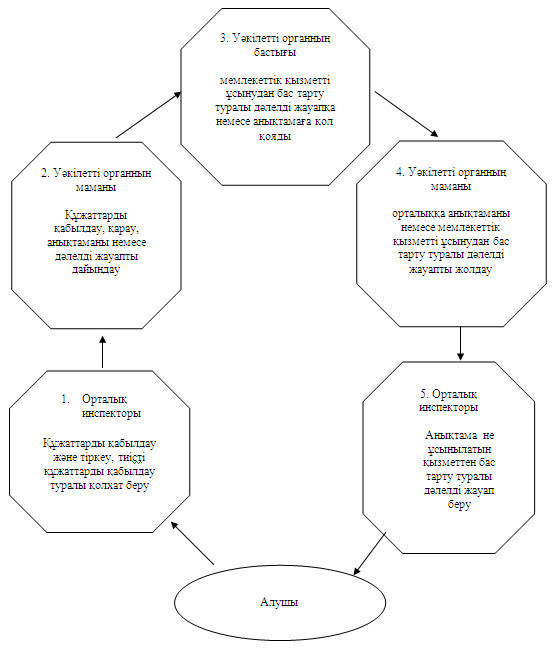 

Шарбақты аудандық әкімдігінің

2013 жылғы 21 қаңтардағы   

N 45/1 қаулысымен      

бекітілген         

"Негізгі орта, жалпы орта білім беру ұйымдарында

экстернат нысанында оқытуға рұқсат беру"

мемлекеттік қызмет регламенті 

1. Жалпы ережелер

      1. Мемлекеттік қызметінің атауы "Негізгі орта, жалпы орта білім беру ұйымдарында экстернат нысанында оқытуға рұқсат беру".



      2. Көрсетілетін мемлекеттік қызмет нысаны: автоматтандырылмаған.



      3. Мемлекеттік қызмет Қазақстан Республикасы Үкіметінің 2012 жылғы 31 тамыздағы "Қазақстан Республикасы Білім және ғылым министрлігі, жергілікті атқарушы органдар көрсететін білім және ғылым саласындағы мемлекеттік қызмет стандарттарын бекіту туралы" N 1119 Қаулысы негізінде жүзеге асырылады (бұдан әрі - стандарт).



      4. Мемлекеттік қызмет Шарбақты ауданының орта білім беру ұйымдарымен (бұдан әрі - білім беру ұйымы) осы регламенттың 1-қосымшасында көрсетілген, әр күн сайын демалыс және мереке күндерін қоспағанда, 13.00-ден 14.30-да түскі үзіліспен, сағат 9.00-ден 18.00-ге дейін көрсетіледі.

      Алдын ала жазылу және жедел түрде рәсімдеу қарастырылмаған.



      5. Көрсетілетін мемлекеттік қызметтің нәтижесі экстернат түрінде оқуға рұқсат беру немесе көрсетілетін қызметтен бас тарту туралы дәлелді жауабы болып табылады.



      6. Мемлекеттік қызмет жеке тұлғаларға (бұдан әрі – алушы) көрсетіледі.



      7. Мемлекеттік қызмет алушымен қажетті құжаттар тапсырылған сәттен бастап он бес күн ішінде көрсетіледі.



      8. Мемлекеттік қызмет тегін көрсетіледі. 

2. Мемлекеттік қызмет көрсету тәртібі

      9. Осы мемлекеттік қызметті алу үшін мемлекеттік қызмет алушы ағымдағы оқу жылдың 1 желтоқсанынан кешіктірмей білім беру ұйымы басшысының атына өтінішті еркін үлгіде өтініш береді.

      Экстернат түрде оқу мемлекеттік қызмет алушының өтініші оқу ұйымның заңды тұлғамен тіркеу журналында тіркеленеді.

      Осы мемлекеттік қызметті алу үшін өтініш беруші стандарттың 11-тармағында белгіленген тиісті құжаттарды тапсыру қажет.



      10. Мемлекеттік қызметті алу үшін барлық тиісті құжаттарды тапсырған кезде мемлекеттік қызмет алушыға алатын күні туралы белгісімен тізім беріледі.



      11. Оқу мекеме мемлекеттік қызмет көрсетуден, стандарттың 16-тармағында көрсетілген сәттерде, бас тартылады.



      12. Ақпараттық қауіпсіздіктің талаптары: мемлекеттік қызмет алушының құжаттарын сақтау туралы ақпаратты сақтау, қорғау және құпиясын қамтамасыз ету.



      13. Оқу мекемесіне өтініш білдіргенде мемлекеттік қызмет көрсету процесіне қатысатын құрылымдық-қызметтік бірліктер (бұдан әрі – бірліктер):

      1) Білім беру ұйымының маманы;

      2) Білім беру ұйымының бастығы.



      14. Бірліктің іс-әрекетінің реті осы регламеттің 2-қосымшасына сәйкес келтірілген.



      15. Іс-әрекетінің және бірліктің логикалық реті арасындағы өзара байланысты көрсететін сызба осы регламеттің 3-қосымшасында келтірілген. 

3. Мемлекеттік қызметті көрсететін

лауазымды тұлғалардың жауапкершілігі

      17. Мемлекеттік қызметті көрсету тәртібін бұзғаны үшін лауазымды тұлғалар Қазақстан Республикасының қолданыстағы заңнамасымен белгіленген тәртіпте жауапқа тартылады.

"Негізгі орта, жалпы орта білім

беру ұйымдарында экстернат  

нысанында оқытуға рұқсат беру"

мемлекеттік қызмет регламентіне

1 қосымша            

Шарбақты ауданының орта білім беру ұйымдарының тізбесі

"Негізгі орта, жалпы орта білім

беру ұйымдарында экстернат  

нысанында оқытуға рұқсат беру"

мемлекеттік қызмет регламентіне

2 қосымша            

Құрылымдық-функционалдық бірліктің әрекеттерін сипаттау

"Негізгі орта, жалпы орта білім

беру ұйымдарында экстернат  

нысанында оқытуға рұқсат беру"

мемлекеттік қызмет регламентіне

3 қосымша            

Мемлекеттік қызметті ұсыну сызбасы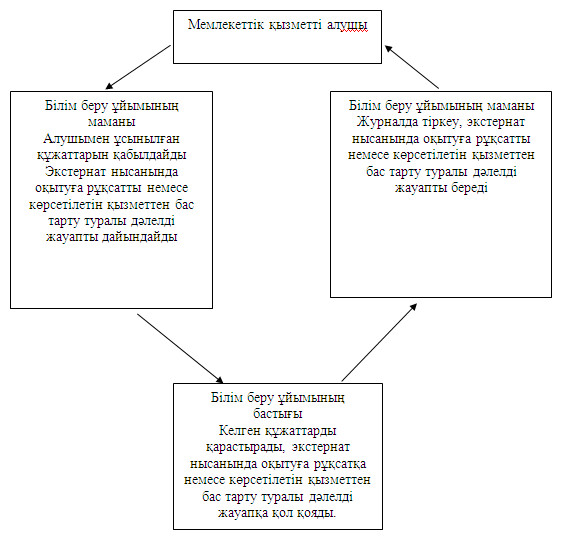 

Шарбақты аудандық әкімдігінің

2013 жылғы 21 қаңтардағы   

N 45/1 қаулысымен      

бекітілген         

"Бастауыш, негізгі орта, жалпы орта білім берудің жалпы

білім беретін бағдарламалары бойынша оқыту үшін

ведомстволық бағыныстылығына қарамастан білім беру

ұйымдарына құжаттарды қабылдау және оқуға қабылдау"

мемлекеттік қызмет регламенті 

1. Жалпы ережелер

      1. Мемлекеттік қызметтің атауы "Бастауыш, негізгі, жалпы орта білім берудің жалпы білім беретін бағдарламалары бойынша оқыту үшін ведомстволық бағыныстылығына қарамастан білім беру ұйымдарына оқытуға құжаттарды қабылдау және оқуға қабылдау".



      2. Көрсетілетін мемлекеттік қызметтің нысаны: автоматтандырылмаған.



      3. Мемлекеттiк қызмет Қазақстан Республикасы Үкіметінің 2012 жылғы 31 тамыздағы "Қазақстан Республикасы Білім және ғылым министрлігі, жергілікті атқарушы органдар көрсететін білім және ғылым саласындағы мемлекеттік қызмет стандарттарын бекіту туралы" N 1119 Қаулысы негізінде көрсетіледі (бұдан әрі - стандарт).



      4. Мемлекеттік қызмет регламенттің 1-қосымшасында көрсетілген мекенжайлар бойынша Шарбақты ауданының білім беру мекемелерімен (бұдан әрі – уәкілетті орган), демалыс және мерекелік күндерді қоспағанда, аптасына бес күн, сағат 13.00-ден 14.30-ға дейін түскi үзiлiспен, сағат 9.00-ден 18.30-ға дейiн ұсынылады.

      Қабылдау алдын ала жазылусыз және жедел қызмет көрсетусіз кезек бойынша жүзеге асырылады.



      5. Мемлекеттiк қызметтi алушыға берiлетiн мемлекеттiк қызметтiң аяқталу нысаны бiлiм беру ұйымдарының жалпы орта бiлiм беретiн ұйымдарға оқуға қабылдау туралы жалпы бұйрығы немесе қызмет көрсетуден бас тарту туралы дәлелдi жауап болып табылады.



      6. Аталған қызмет Қазақстан Республикасының 7-18 жастағы азаматтарына (бұдан әрi – алушы) көрсетiледi.



      7. Мемлекеттiк қызмет көрсетудiң мерзiмi мемлекеттiк қызметтi алушылар қажеттi құжаттарды тапсырған уақыттан бастап бiр жұмыс күнiн құрайды:

      өтiнiш берiлген күнi (тiркеу кезiнде) сол жерде көрсетiлетiн мемлекеттiк қызметтi алуға дейiнгi күту уақыты – 30 минут;

      өтiнiш берiлген күнi сол жерде көрсетiлетiн мемлекеттiк қызметтi алушыға қызмет көрсету уақыты – 30 минуттан аспауы керек.

      Көрсетiлетiн мемлекеттiк қызметтiң соңғы нәтижесiн (бiлiм беру ұйымдарына оқуға қабылдау туралы бұйрық) алу мерзiмi – 3 айдан аспауы керек, себебi оқуға қабылдау туралы бұйрық барлық бiлiм алушылар үшiн ортақ болып табылады. Көрсетілетін мемлекеттік қызметтің соңғы нәтижесін (білім беру ұйымдарына оқытуға қабылдау туралы бұйрық) алу мерзімі – 3 айдан аспауы керек, себебі оқуға қабылдау туралы бұйрық барлық білім алушылар үшін ортақ болып табылады.



      8. Мемлекеттік қызмет тегін көрсетіледі. 

2. Мемлекеттік қызмет көрсету тәртібі

      9. Мемлекеттік қызметті алу үшін алушы стандарттың 11-тармағында көрсетілген құжаттар тізбесін ұсынады.

      Мемлекеттік қызметті алу үшін барлық құжатты тапсырған кезде алушыға қолхат беріледі, өтінішті қабылдау нөмірі және уақыты, құжаттардың саны мен атауы, құжаттарды қабылдаушы жауапты тұлғаның тегі, аты, әкесінің аты көрсетіледі.



      10. Уәкілетті орган, стандарттың 16-тармағында көрсетiлген жағдайда мемлекеттік қызмет көрсетуден бас тартуы мүмкін.



      11. Ақпараттық қауіпсіздікке қойылатын талаптар: мемлекеттік қызметті пайдаланушы құжаттарының қорғалуы және ақпараттың құпия сақталуын қамтамасыз ету.



      12. Мемлекеттік қызмет көрсету үрдісіне қатысатын құрылымдық-қызметтік бірліктер (бұдан әрі – бірліктер):

      Уәкілетті органға жүгінген кезде:

      1) уәкілетті органның маманы;

      2) уәкілетті органның бастығы.



      13. Бірліктер іс-әрекетінің реті осы регламеттің 2-қосымшасында келтірілген.



      14. Іс-әрекетінің және бірліктің логикалық реті арасындағы өзара байланысты көрсететін сызба осы регламеттің 3-қосымшасында келтірілген. 

3. Мемлекеттік қызметті көрсететін

лауазымды тұлғалардың жауапкершілігі

      15. Мемлекеттік қызметті көрсету тәртібін бұзғаны үшін лауазымды тұлғалар Қазақстан Республикасының қолданыстағы заңнамасымен белгіленген тәртіпте жауапқа тартылады.

"Бастауыш, негізгі орта, жалпы орта 

білім берудің жалпы білім беретін  

бағдарламалары бойынша оқыту үшін   

ведомстволық бағыныстылығына қарамастан

білім беру ұйымдарына құжаттарды   

қабылдау және оқуға қабылдау"     

мемлекеттік қызмет регламентіне   

1 қосымша              

Шарбақты ауданындағы орта білім беру мекемелерінің тізімі

"Бастауыш, негізгі орта, жалпы орта 

білім берудің жалпы білім беретін  

бағдарламалары бойынша оқыту үшін   

ведомстволық бағыныстылығына қарамастан

білім беру ұйымдарына құжаттарды   

қабылдау және оқуға қабылдау"     

мемлекеттік қызмет регламентіне   

2 қосымша              

Құрылымдық-қызметтік бірліктер іс-әрекетінің сипаттамасы

"Бастауыш, негізгі орта, жалпы орта 

білім берудің жалпы білім беретін  

бағдарламалары бойынша оқыту үшін   

ведомстволық бағыныстылығына қарамастан

білім беру ұйымдарына құжаттарды   

қабылдау және оқуға қабылдау"     

мемлекеттік қызмет регламентіне   

3 қосымша              

Іс-әрекеттер мен бірліктердің логикалық

бірізділігімен өзара байланыс сызбасы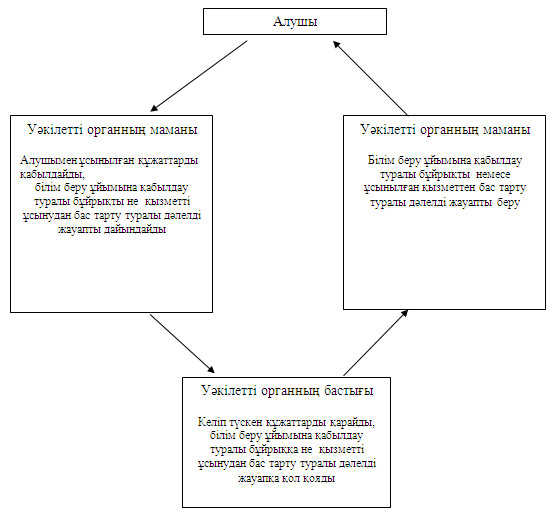 

Шарбақты аудандық әкімдігінің

2013 жылғы 21 қаңтардағы   

N 45/1 қаулысымен      

бекітілген         

"Мектепке дейінгі білім беру ұйымдарына

құжаттарды қабылдау және балаларды қабылдау"

мемлекеттік қызмет регламенті 

1. Жалпы ережелер

      1. Мемлекеттік қызметтің атауы "Мектепке дейінгі білім беру ұйымдарына құжаттарды қабылдау және балаларды қабылдау".



      2. Көрсетілетін мемлекеттік қызмет нысаны: автоматтандырылмаған.



      3. Мемлекеттік қызмет Қазақстан Республикасы Үкіметінің 2012 жылғы 31 тамыздағы "Қазақстан Республикасы Білім және ғылым министрлігі, жергілікті атқарушы органдар көрсететін білім және ғылым саласындағы мемлекеттік қызмет стандарттарын бекіту туралы" N 1119 Қаулысы негізінде көрсетіледі (бұдан әрі - стандарт).



      4. Мемлекеттік қызмет осы регламенттінің 1-қосымшасында көрсетілген мемлекеттік қазыналық кәсіпорындарында (бұдан әрі - мектепке дейінгі ұйымдар) көрсетіледі.



      5. Мемлекеттік қызмет қөрсетуді аяқтау нысаны мектепке дейінгі ұйымдары мен заңды өкілдер арасында жасалатын шарты немесе мемлекеттік қызмет көрсетуден бас тарту туралы жауабы болып табылады.



      6. Мемлекеттік қызмет мектепке дейінгі жастағы балалардың заңды өкілдеріне (бұдан әрі - алушы) көрсетіледі.



      7. Мемлекеттік қызмет мектепке дейінгі ұйымдарға өтініш жасаған жағдайда мектепке дейінгі ұйымдар басшысы белгілеген заңды өкілдерді қабылдау кестесіне сәйкес екі жұмыс күні ішінде көрсетіледі.

      Мемлекетті қызметті көрсету мерзімдері:

      1) мемлекеттік қызметті алушы стандарттың 11-тармағында айқындалған құжаттарды мектепке дейінгі ұйымдарға тапсыру және басшылардан қажетті кеңес алу сәтінен бастап – кемінде 30 минут уақытты құрайды;

      2) мемлекеттік қызметті алушының өтініш берген күні сол жерде көрсетілетін мемлекеттік қызметті алғанға дейін күтудің рұқсат берілген ең көп уақыты – 30 минуттан артық емес;

      3) өтініш берген күні сол жерде алушыға көрсетілетін мемлекеттік қызметтің рұқсат берілген ең көп уақыты – кемінде 30 минутты құрайды.



      8. Мемлекеттік қызмет тегін көрсетіледі. 

2. Мемлекеттік қызмет көрсету тәртібі

      9. Мемлекеттік қызметі алу үшін алушы стандарттың 11-тармағында көрсетілген құжаттарды ұсынады.



      10. Мемлекеттік қызмет көрсетуден стандарттың 11 тармағына сәйкес талап етілген барлық құжаттар ұсынбаған жағдайда бас тартылады.



      11. Ақпараттық қауіпсіздікке қойылған талаптар: алушының құжаттарының мазмұны туралы ақпараттың сақталуын, қорғалуы мен құпиялығын қамтамасыз ету.



      12. Мемлекеттік қызмет көрсету үдерісіне қатысатын құрылымдық-функционалдық бірліктер (бұдан әрі – бірліктер):

      1) мектепке дейінгі ұйымның маманы;

      2) мектепке дейінгі ұйымның басшысы.



      13. Әр бірлік әкімшілік іс-әрекеттің (рәсімі) реті, мәтіндік кестелік сипаты, әкімшілік әрекетті (рәсімін) орындаудың мерзімі осы регламенттің 2-қосымшасына сәйкес келтірілген.



      14. Мемлекеттік қызмет көрсету үдерісіндегі әкімшілік әрекеттер мен логикалық бірізділігін көрсететін сызба осы регламеттің 3-қосымшасында келтірілген. 

4. Мемлекеттік қызмет көрсететін

лауазымды тұлғалардың жауапкершілігі

      15. Мемлекеттік қызмет көрсету тәртібін бұзғаны үшін лауазымды тұлға Қазақстан Республикасының қолданыстағы заңнамасымен белгіленген тәртіпте жауапқа тартылады.

"Мектепке дейінгі білім беру

ұйымдарына құжаттарды қабылдау

және балаларды қабылдау"   

мемлекеттік қызмет регламентіне

1-қосымша           

Шарбақты ауданының мектепке дейінгі ұйымдарының тізбесі

"Мектепке дейінгі білім беру

ұйымдарына құжаттарды қабылдау

және балаларды қабылдау"   

мемлекеттік қызмет регламентіне

2-қосымша           

Функционалдық-құрылымдық бірліктердің әрекетін сипаттау

"Мектепке дейінгі білім беру

ұйымдарына құжаттарды қабылдау

және балаларды қабылдау"   

мемлекеттік қызмет регламентіне

3-қосымша           

Әрекеттер мен бірліктердің логикалық

бірізділігінің өзара байланысының сызбасы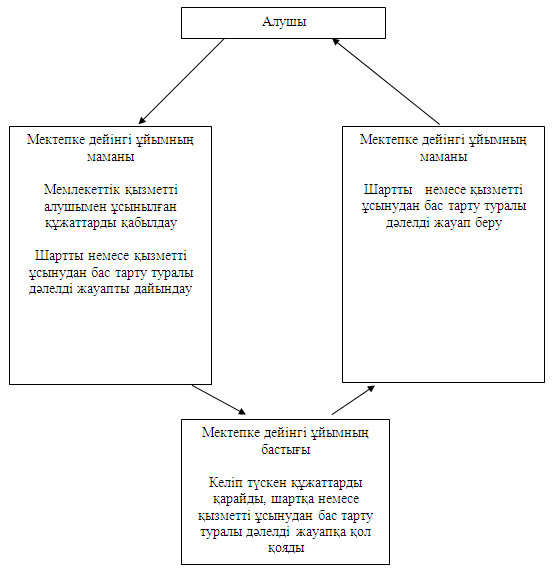 

Шарбақты аудандық әкімдігінің

2013 жылғы 21 қаңтардағы   

N 45/1 қаулысымен      

бекітілген         

"Балаларға қосымша білім беру бойынша қосымша білім

беру ұйымдарына құжаттар қабылдау және оқуға қабылдау"

мемлекеттік қызмет регламенті 

1. Жалпы ережелер

      1. Мемлекеттік қызметтің атауы "Балаларға білім беру бойынша қосымша білім беру ұйымдарына құжаттар қабылдау және оқуға қабылдау".



      2. Көрсетілетін мемлекеттік қызмет нысаны: автоматтандырылмаған.



      3. Мемлекеттік қызмет көрсету Қазақстан Республикасы Үкіметінің 2012 жылғы 31 наурыздағы "Қазақстан Республикасы Білім және ғылым министрлігі, жергілікті атқарушы органдар көрсететін білім және ғылым саласындағы мемлекеттік қызмет стандарттарын бекіту туралы" N 1119 Қаулысы негізінде іске асырылады (бұдан әрі - стандарт).



      4. Мемлекеттік қызмет:

      1) "Радуга" мектептен тыс орталығы" мемлекеттік қазыналық коммуналдық кәсіпорнымен, аптасына бес күн бойы, демалыс күндері мен мереке күндерін қоспағанда, сағат 13.00-ден 14.30-ға дейін түскі үзіліспен, сағат 9.00-ден бастап 18.30–ға дейін Павлодар облысы, Шарбақты ауданы, Шарбақты ауылы, Чайко көшесі, 47 мекенжайы бойынша орналасқан, "Шарбақты ауданы әкімдігінің, Шарбақты ауданының оқу бөлімімен (бұдан әрі – уәкілетті орган) көрсетіледі, телефондары: 8 (71836) 21039, электрондық мекенжайы: sherbаkti.raduga@mail.ru;

      2) "Шарбақты ауданы әкімдігінің, Шарбақты ауданының оқу бөлімінің балалар музыка мектебі" мемлекеттік қазыналық коммуналдық кәсіпорнымен (бұдан әрі – уәкілетті орган), аптасына 5 күн бойы, демалыс күндері мен мереке күндерін қоспағанда, 13.00-ден 14.30-ға дейін түскі үзіліспен, сағат 08.30-дан бастап 18.30–ға дейін көрсетіледі, Павлодар облысы, Шарбақты ауданы, Шарбақты ауылы, Чайко көшесі, 45 үй мекенжайы бойынша орналасқан, телефондары: 8(71836)21480, электрондық мекенжайы: sherbmuzsholal@mail.ru.

      Қабылдау алдын-ала жазылусыз және жедел қызмет көрсетусіз кезек күту тәртібінде жүзеге асырылады.



      5. Көрсетілетін мемлекеттік қызметтің аяқталу нәтижесі қосымша білім беру ұйымына баланың заңды өкілі мен балаларға қосымша білім беру ұйымдарының арасында жасалған шарт негізінде қабылданғаны туралы бұйрық немесе мемлекеттік қызметті көрсетуден бас тарту туралы дәлелді жауап болып табылады.



      6. Мемлекеттік қызмет 3 жастан 18 жасқа дейінгі жеке тұлғаларға (бұдан әрі – алушы) көрсетіледі.



      7. Мемлекеттік қызметті көрсету мерзімі:

      1) мемлекеттік қызметті алу үшін өтінішті қарастыру 3 жұмыс күнін құрайды (балалардың музыкалық, көркемөнер, шығармашылық және спорт мектептері үшін 15 жұмыс күні);

      2) өтініш иесінің мемлекеттік қызметті көрсету орнында өтінішті берген күні қызметті алу үшін күту (тіркелу кезінде) уақытының барынша ұзақтығы – 30 минуттан артық емес;

      3) өтініш иесінің мемлекеттік қызметті көрсету орнында өтінішті берген күні қызмет көрсету уақытының барынша ұзақтығы – 30 минуттан артық емес. 

2. Мемлекеттік қызмет көрсету тәртібі

      8. Мемлекеттік қызметті алу үшін алушы стандарттың 11 тармағында көрсетілген қажетті құжаттарды тапсырады.

      Барлық тиісті құжаттарды тапсырғаннан кейін, алушыға қызмет алған күні көрсетілген, қолхатты беруші жауапты тұлғаның тегі, аты, әкесінің аты, өтініштің нөмірі және қабылдау күні көрсетілген қажетті құжаттарды алғандығы туралы қолхат беріледі.



      9. Уәкілетті орган стандарттың 11 тармағында көрсетілген алушымен құжаттың толық пакеті ұсынылмаған жағдайда мемлекеттік қызмет көрсетуден бас тартуы мүмкін.



      10. Ақпараттық қауіпсіздікке қойылатын талаптар: тұтынушының құжаттарының мазмұны туралы ақпараттың сақталуын, қорғалуы мен құпиялығын қамтамасыз ету.



      11. Мемлекеттік қызмет көрсету үдерісіне қатысатын құрылымдық-қызметтік бірліктер (бұдан әрі - бірліктер):

      1) уәкілетті органның маманы;

      2) уәкілетті органның басшысы.



      12. Бірліктер іс-әрекетінің реті осы регламенттің 1-қосымшасында көрсетілген.



      13. Іс-әрекеттің және бірліктің логикалық реті арасындағы өзара байланысты көрсететін сызба осы регламеттің 2-қосымшасында келтірілген. 

3. Мемлекеттік қызметті көрсететін

лауазымды тұлғалардың жауапкершілігі

      14. Мемлекеттік қызмет көрсету тәртібін бұзғаны үшін лауазымды тұлғалар Қазақстан Республикасының қолданыстағы заңнамасымен белгіленген тәртіпте жауапқа тартылады.

"Балаларға қосымша білім беру бойынша

қосымша білім беру ұйымдарына құжаттар

қабылдау және оқуға қабылдау"     

мемлекеттік қызмет регламентіне   

1 қосымша             

Құрылымдық-функционалдық бірліктерінің

іс-әрекетінің бірізділігінің сипаты

"Балаларға қосымша білім беру бойынша

қосымша білім беру ұйымдарына құжаттар

қабылдау және оқуға қабылдау"     

мемлекеттік қызмет регламентіне   

2 қосымша             

Іс-әрекеттер мен бірліктердің логикалық

бірізіділігімен өзара байланыс сызбасы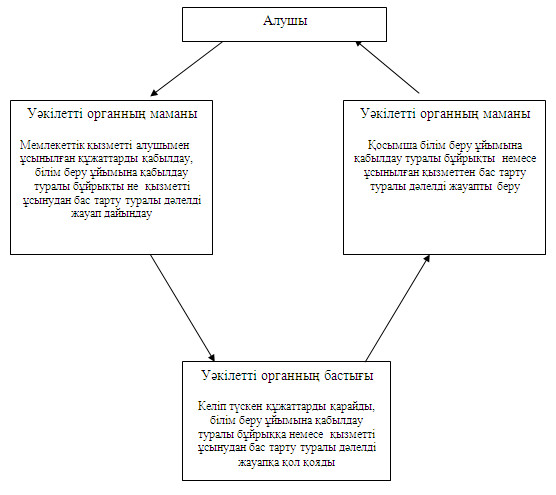 

Шарбақты аудандық әкімдігінің

2013 жылғы 21 қаңтардағы   

N 45/1 қаулысымен      

бекітілген         

"Жалпы білім беретін мектептерде білім алушылар мен

тәрбиеленушілердің жекелеген санаттарына тегін

тамақтандыруды ұсыну үшін құжаттар қабылдау"

мемлекеттік қызмет регламенті 

1. Жалпы ережелер

      1. Мемлекеттік қызметтің атауы "Жалпы білім беретін мектептерде білім алушылар мен тәрбиеленушілердің жекелеген санаттарына тегін тамақтандыруды ұсыну үшін құжаттарды қабылдау".



      2. Көрсетілетін мемлекеттік қызмет нысаны: автоматтандырылмаған.



      3. Мемлекеттiк қызмет Қазақстан Республикасы Үкіметінің 2012 жылғы 31 тамыздағы "Қазақстан Республикасы Білім және ғылым министрлігі, жергілікті атқарушы органдар көрсететін білім және ғылым саласындағы мемлекеттік қызмет стандарттарын бекіту туралы" N 1119 Қаулысы негізінде көрсетіледі (бұдан әрі - стандарт).



      4. Мемлекеттік қызмет Павлодар облысы, Шарбақты ауданы, Шарбақты ауылы, Советов көшесі, 53 мекенжайы бойынша орналасқан, факс: 8(71836) 21701 "Шарбақты ауданының оқу бөлімі" мемлекеттік мекемесімен және осы регламентінің 1-қосымшасында көрсетілген мемлекеттік мекемелерімен көрсетіледі (бұдан әрі – уәкілетті орган).



      5. Көрсетілетін мемлекеттік қызметтің нәтижесі жалпы білім беретін мектепте тегін тамақпен қамтамасыз етілгені туралы анықтаманы қағаз түрінде бере отырып, жалпы білім беретін мектептерде оқушылар мен тәрбиеленушілердің жеке санаттарына тегін тамақ беру немесе қызмет көрсетуден бас тарту туралы дәлелді жауап болып табылады.



      6. Мемлекеттік қызмет мемлекеттік мекемелердегі білім алушылар мен тәрбиеленушілерге (бұдан әрі - алушы) көрсетіледі:

      1) мемлекеттік атаулы әлеуметтік көмек алуға құқығы бар отбасындағы балаларға;

      2) жан басына шаққандағы орташа табысы ең төменгі өмір сүру деңгейінен төмен, мемлекеттік атаулы әлеуметтік көмек алмайтын отбасындағы балаларға;

      3) отбасыларда тұратын жетім балалар мен ата-анасының қамқорлығынсыз қалған балаларға;

      4) төтенше жағдайлардың нәтижесінде шұғыл көмекті қажет ететін отбасындағы шыққан балаларға;

      5) білім беру ұйымдарын басқарудың алқалық органдары айқындайтын өзге де санаттағы балаларға көрсетіледі.



      7. Мемлекеттік қызмет көрсетудің мерзімі мемлекеттік қызметті алу үшін өтініш берген сәттен бастап бес жұмыс күнін құрайды.

      Өтініш берілген күні сол жерде көрсетілетін мемлекеттік қызметті алғанға дейін күту уақыты (тіркелу кезінде) – 30 минуттан аспайды.

      Өтініш берілген күні сол жерде көрсетілетін алушыға қызмет көрсету уақыты – 30 минуттан аспайды.



      8. Мемлекеттік қызмет тегін көрсетіледі.



      9. Мемлекеттік қызмет оқу жылында:

      Жұмыс күндері демалыс және мереке күндерiн қоспағанда, сағат 13.00-ден 14.00-ге дейiн түскi үзiлiспен белгiленген жұмыс кестесiне сәйкес сағат 09.00-ден 18.30-ге дейiн көрсетіледі.

      Алдын-ала жазылу және қызметті жеделдетіп рәсімдеу қарастырылмаған. 

2. Мемлекеттік қызмет көрсету тәртібі

      10. Мемлекеттік қызметті алушы стандарттың 11-тармағында көрсетілген құжаттар тізбесін ұсынуы қажет.

      Мемлекеттік қызметті алу үшін барлық құжатты тапсырған кезде алушыға қолхат беріледі, өтінішті қабылдау нөмірі және уақыты, құжаттардың саны мен атауы, құжаттарды қабылдаушы жауапты тұлғаның тегі, аты, әкесінің аты көрсетіледі.



      11. Стандарттың 16-тармағында көрсетілген негіздеріне уәкілетті органмен мемлекеттік қызмет көрсетуден бас тартуы мүмкін.



      12. Ақпараттық қауіпсіздікке қойылатын талаптар: мемлекеттік қызметті пайдаланушы құжаттарының қорғалуы және ақпараттың құпия сақталуын қамтамасыз етіледі.



      13. Мемлекеттік қызмет көрсету үрдісіне қатысатын құрылымдық-қызметтік бірліктер (бұдан әрі – бірліктер):

      1) уәкілетті органның маманы;

      2) уәкілетті органның бастығы;

      3) селолық округ әкімдігінің учаскелік комиссиясы.



      14. Әр бірліктер әкімшілік  іс-әрекеттің (рәсімнің) реті, мәтіндік кестелік сипаттамасы, әр әкімшілік әрекетті (рәсімін) орындаудың мерзімі осы регламенттің 2-қосымшасына сәйкес келтірілген.



      15. Іс-әрекетінің және бірліктің логикалық реті арасындағы өзара байланысты көрсететін сызба осы регламенттің 3-қосымшасында келтірілген. 

3. Мемлекеттік қызметті көрсететін

лауазымды тұлғалардың жауапкершілігі

      16. Мемлекеттік қызметті көрсету тәртібін бұзғаны үшін лауазымды тұлғалар Қазақстан Республикасының қолданыстағы заңнамасымен белгіленген тәртіпте жауапқа тартылады.

"Жалпы білім беретін мектептерде білім

алушылар мен тәрбиеленушілердің жекелеген

санаттарына тегін тамақтандыруды     

ұсыну үшін құжаттар қабылдау"     

мемлекеттік қызмет регламентіне     

1 қосымша              

Шарбақты ауданы орта білім беру ұйымдарының тізбесі

"Жалпы білім беретін мектептерде білім

алушылар мен тәрбиеленушілердің жекелеген

санаттарына тегін тамақтандыруды     

ұсыну үшін құжаттар қабылдау"     

мемлекеттік қызмет регламентіне     

2 қосымша              

Құрылымдық-қызметтік бірліктер іс-әрекетінің реттік сипаттамасы

"Жалпы білім беретін мектептерде білім

алушылар мен тәрбиеленушілердің жекелеген

санаттарына тегін тамақтандыруды     

ұсыну үшін құжаттар қабылдау"     

мемлекеттік қызмет регламентіне     

3 қосымша              

Мемлекеттік қызмет көрсету үрдісінің сызбасы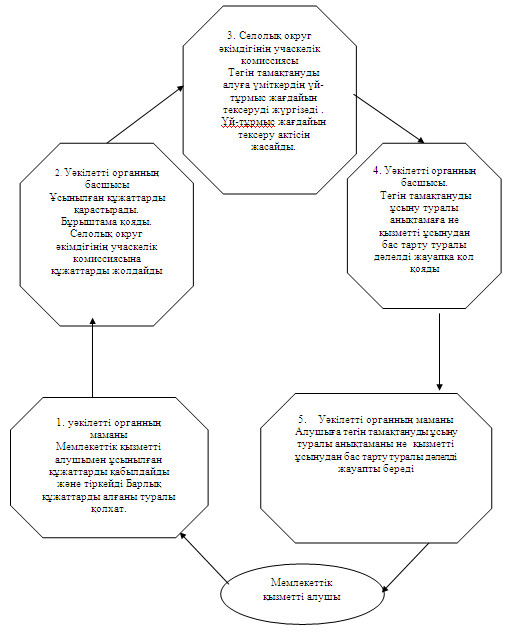 

Шарбақты аудандық әкімдігінің

2013 жылғы 21 қаңтардағы   

N 45/1 қаулысымен      

бекітілген         

"Аз қамтылған отбасы балаларының қала сыртындағы және мектеп

жанындағы лагерьлерде демалуы үшін құжаттарды қабылдау"

мемлекеттік қызмет регламенті 

1. Жалпы ережелер

      1. Мемлекеттік қызмет көрсетудің атауы "Аз қамтамасыз етілген отбасындағы балаларға қала сыртында және мектеп жанындағы лагерьлерде демалу үшін құжаттарды қабылдау".



      2. Көрсетілетін мемлекеттік қызмет нысаны: автоматтандырылмаған.



      3. Мемлекеттiк қызмет Қазақстан Республикасы Үкіметінің 2012 жылғы 31 тамыздағы "Қазақстан Республикасы Білім және ғылым министрлігі, жергілікті атқарушы органдар көрсететін білім және ғылым саласындағы мемлекеттік қызмет стандарттарын бекіту туралы" N 1119 Қаулысы негізінде көрсетіледі (бұдан әрі - стандарт).



      4. Мемлекеттік қызмет көрсету Шарбақты ауданының орта білім беру ұйымдарымен (бұдан әрі - білім беру ұйымдары) осы регламенттің 1-қосымшасына сәйкес тізім бойынша ұсынылады.



      5. Мемлекеттік қызметті аяқтау нәтижесі аз қамтамасыз етілген отбасындағы балаларға қала сыртында және мектеп жанындағы лагерьлерде демалу үшін жолдама немесе қызмет көрсетуден бас тарту туралы дәлелденген жауап болып табылады.



      6. Мемлекеттік қызмет білім беру ұйымдарындағы күн көрісі төмен отбасылардан шыққан білім алушылар мен тәрбиеленушілерге (бұдан әрі – алушы) көрсетіледі.



      7. Мемлекеттік қызмет көрсету мерзімі мемлекеттік қызметті алуға өтініш берген сәттен бастап 10 күнтізбелік күнін құрайды.

      Мемлекеттік қызметті алушының өтініш берген күні сол жерде көрсетілетін мемлекеттік қызметті алғанға дейін, күтудің рұқсат берілген ең көп уақыты - 30 минуттан артық емес.

      Өтініш берген күні сол жерде мемлекеттік қызметті алушыға көрсетілетін мемлекеттік қызметтің рұқсат берілген ең көп уақыты - 30 минуттан аспауы керек.



      8. Мемлекеттік қызмет тегін көрсетіледі.



      9. Мемлекеттік қызмет оқу жылы бойы демалыс және мереке күндерін қоспағанда, бекітілген жұмыс кестесіне сәйкес жұмыс күндері сағат 13.00-ден 14.30-ға дейін түскі үзіліспен, сағат 09.00-ден 18.30-ға дейін көрсетіледі.

      Алдын-ала жазылу және қызметті жедел рәсімдеу қарастырылмаған. 

2. Мемлекеттік қызмет көрсетудің тәртібі

      10. Мемлекеттік қызметті алу үшін алушы стандарттың 11 тармағында көрсетілген құжаттарды жалпы білім беру ұйымдарына тапсыру тиіс.



      11. Мемлекеттік қызмет алу үшін қажетті құжаттар тізімі және өтініш үлгісі жалпы білім беру ұйымдарының фойесінде орналастырылады, сондай-ақ осы қызметті көрсету білім беру ұйымының маманында да болады.



      12. Осы қызметті көрсету үшін стандарттың 11 тармағында көрсетілген құжаттар білім беру ұйымы маманының кабинетіне тапсырылады.



      13. Мемлекеттік қызметті алу үшін барлық құжаттарды тапсырған кезде, мемлекеттік қызмет алушыға қызмет алған күні көрсетілген және білім беру ұйымы маманның тегі, аты, әкесінің аты, өтініштің нөмірі мен қабылдау күні көрсетілген қажетті құжаттарды алғандығы туралы қолхат беріледі.



      14. Мемлекеттік қызмет алушы немесе оның өкілі жеке өтініш түсірген кезде (ресми расталған құжатқа сәйкес болған кезде) іске асырылады.



      15. Стандарттың 11 тармағында көрсетілген мемлекеттік қызмет алушымен ұсынылған құжаттар пакетінің толық болмауы мемлекеттік қызмет көрсетуден бас тартуға негіз болады.



      16. Білім беру ұйымына жүгінген кезде мемлекеттік қызмет көрсету үдерісіне қатысатын құрылымдық-қызметтік бірліктер (бұдан әрі – бірліктер):

      1) білім беру ұйымының маманы;

      2) білім беру ұйымының басшысы.



      17. Бірлік іс-әрекетінің реті осы регламенттің 2-қосымшасында келтірілген.



      18. Әрекеттің және бірліктердің логикалық бірізділігі арасындағы өзара байланысын көрсететін сызба осы регламенттің 3-қосымшасында келтірілген. 

3. Мемлекеттік қызмет көрсететін

лауазымды тұлғалардың жауапкершілігі

      19. Мемлекеттік қызмет көрсету тәртібін бұзғаны үшін лауазымды тұлғалар Қазақстан Республикасының қолданыстағы заңнамасымен белгіленген тәртіпте жауапқа тартылады.

"Аз қамтылған отбасы балаларының

қала сыртындағы және мектеп  

жанындағы лагерьлерде демалуы 

үшін құжаттарды қабылдау"   

мемлекеттік қызмет регламентіне

1 қосымша           

Шарбақты ауданы орта білім беру ұйымдарының тізімі

"Аз қамтылған отбасы балаларының

қала сыртындағы және мектеп  

жанындағы лагерьлерде демалуы 

үшін құжаттарды қабылдау"   

мемлекеттік қызмет регламентіне

2 қосымша           

Құрылымдық-қызметтік бірлік іс-әрекетінің сипаттамасы

"Аз қамтылған отбасы балаларының

қала сыртындағы және мектеп  

жанындағы лагерьлерде демалуы 

үшін құжаттарды қабылдау"   

мемлекеттік қызмет регламентіне

3 қосымша           

Іс-әрекет пен бірлік ретінің өзара логикалық байланыс кестесі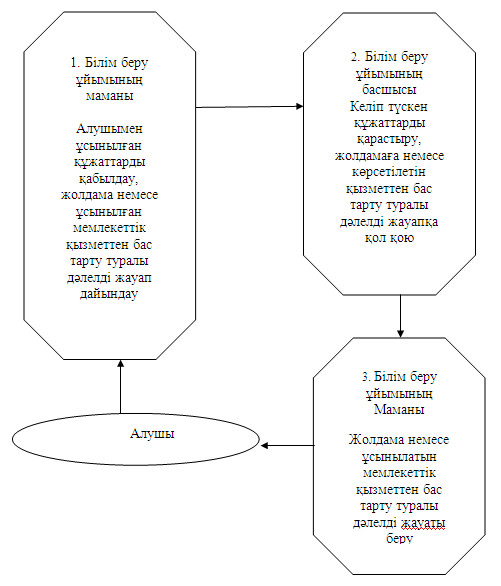 

Шарбақты аудандық әкімдігінің

2013 жылғы 21 қаңтардағы   

N 45/1 қаулысымен      

бекітілген         

"Шалғайдағы ауылдық елдi мекендерде тұратын балаларды жалпы

бiлiм беру ұйымдарына және үйлерiне керi тегiн тасымалдауды

ұсыну үшiн құжаттар қабылдау" мемлекеттік қызмет регламенті 

1. Жалпы ережелер

      1. Мемлекеттік қызметтің атауы "Шалғайдағы ауылдық елдi мекендерде тұратын балаларды жалпы бiлiм беру ұйымдарына және үйлерiне керi тегiн тасымалдауды ұсыну үшiн құжаттар қабылдау".



      2. Көрсетілетін мемлекеттік қызмет нысаны: автоматтандырылмаған.



      3. Мемлекеттiк қызмет Қазақстан Республикасы Үкіметінің 2012 жылғы 31 тамыздағы "Қазақстан Республикасы Білім және ғылым министрлігі, жергілікті атқарушы органдар көрсететін білім және ғылым саласындағы мемлекеттік қызмет стандарттарын бекіту туралы" N 1119 Қаулысы негізінде көрсетіледі (бұдан әрі - стандарт).



      4. Мемлекеттік қызмет осы регламенттің 1-қосымшасына сәйкес, Шарбақты ауданы ауылдық округі әкімі аппаратымен (бұдан әрі – уәкілетті орган) көрсетіледі.



      5. Көрсетілетін мемлекеттік қызметті аяқтау нәтижесі жалпы бiлiм беру ұйымдарына және үйлерiне керi тегiн тасымалдауды қамтамасыз ету бойынша қағаз түрінде анықтама беру немесе қызмет көрсетуді ұсынудан бас тарту туралы дәлелді жауап болып табылады.



      6. Мемлекеттік қызмет жеке тұлғаларға (бұдан әрі - алушы) көрсетіледі.



      7. Мемлекеттік қызмет көрсету мерзімі:

      1) мемлекеттік қызметті алу үшін жүгіну 5 жұмыс күнін құрайды;

      2) өтiнiш берушi жүгiнген күнi сол жерде көрсетiлетiн мемлекеттiк қызметтi алуға дейiн күтудiң рұқсат берiлген ең көп уақыты (тiркеу кезiнде) – 30 минуттан аспайды;

      3) өтiнiш берушi жүгiнген күнi сол жерде көрсетiлетiн мемлекеттiк қызмет алушыға қызмет көрсетудiң рұқсат берiлген ең көп уақыты уақыты 30 минуттан аспайды.



      8. Мемлекеттік қызмет тегін көрсетіледі.



      9. Мемлекеттік қызмет оқу жылы бойы көрсетіледі:

      1) белгiленген жұмыс кестесiне сәйкес демалыс және мереке күндерiн қоспағанда, сағат 13.00-ден 14.30-ға дейін түскi үзiлiспен, сағат 09.00-ден 18.30-ға дейiн;

      2) қабылдау алдын ала жазылусыз және жеделдетiп қызмет көрсетусiз кезек күту тәртiбiмен жүзеге асырылады. 

2. Мемлекеттік қызмет көрсету тәртібі

      10. Мемлекеттік қызметті алу үшін алушы стандарттың 11-тармағында көрсетілген құжаттар тізбесін ұсынады.



      11. Мемлекеттік қызметті алу үшін барлық құжатты тапсырған кезде мемлекеттік қызметті алушыға қажетті құжаттарды алғандығы туралы қолхат беріледі.



      12. Мемлекеттік қызметті көрсету үшін құжаттарды қабылдау уәкілетті органның маманымен жүргізіледі.



      13. Орталық алушы стандарттың 11-тармағында көрсетiлген құжаттар пакетiн толық ұсынбаған жағдайда құжаттарды қабылдаудан бас тартады.



      14. Мемлекеттік қызмет көрсету үрдісіне қатысатын құрылымдық-қызметтік бірліктер (бұдан әрі – бірліктер):

      1) уәкілетті органның маманы;

      2) ауылдық округтың әкімі.



      15. Әр бірлік әкімшілік іс-әрекеттің (рәсім) реті, мәтіндік кестелік сипаттамасы, әр әкімшілік іс-әрекетті (рәсімін) орындаудың мерзімі осы регламеттің 2-қосымшасына сәйкес келтірілген.



      16. Іс-әрекетінің және бірліктің логикалық реті арасындағы өзара байланысты көрсететін сызба осы регламеттің 3-қосымшасында келтірілген. 

3. Мемлекеттік қызмет көрсететін

лауазымды тұлғалардың жауапкершілігі

      17. Мемлекеттік қызметті көрсету тәртібін бұзғаны үшін лауазымды тұлғалар Қазақстан Республикасының қолданыстағы заңнамасымен белгіленген тәртіпте жауапқа тартылады.

"Шалғайдағы ауылдық елдi мекендерде   

тұратын балаларды жалпы бiлiм беру   

ұйымдарына және үйлерiне керi тегiн   

тасымалдауды ұсыну үшiн құжаттар қабылдау"

мемлекеттік қызмет регламентіне     

1 қосымша              

Шарбақты ауданының ауылдық округі әкім аппаратының тізімі

"Шалғайдағы ауылдық елдi мекендерде   

тұратын балаларды жалпы бiлiм беру   

ұйымдарына және үйлерiне керi тегiн   

тасымалдауды ұсыну үшiн құжаттар қабылдау"

мемлекеттік қызмет регламентіне     

2 қосымша              

Құрылым-іс-әрекетінің бірлік сипаттамасы

"Шалғайдағы ауылдық елдi мекендерде   

тұратын балаларды жалпы бiлiм беру   

ұйымдарына және үйлерiне керi тегiн   

тасымалдауды ұсыну үшiн құжаттар қабылдау"

мемлекеттік қызмет регламентіне     

3 қосымша              

Іс-әрекет пен бірлік ретінің өзара логикалық байланыс кестесі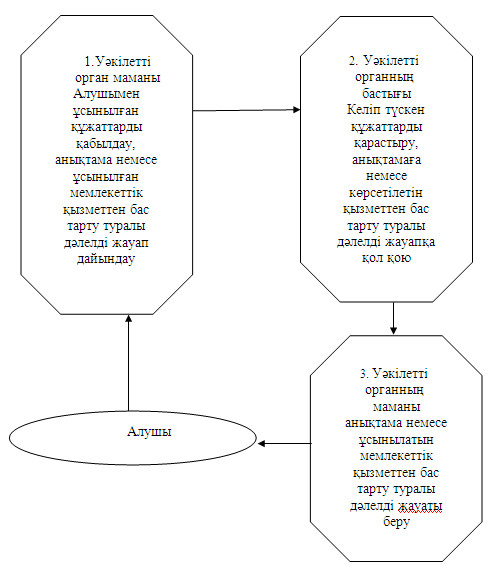 
					© 2012. Қазақстан Республикасы Әділет министрлігінің «Қазақстан Республикасының Заңнама және құқықтық ақпарат институты» ШЖҚ РМК
				1
Іс-әрекеттің N (жұмыс ағыны, барысы)
1
2
3
2Бірліктің атауыУәкілетті органның маманыУәкілетті органның бастығыУәкілетті органның маманы3Іс-әрекеттің атауы (үрдістің, операциялардың рәсімі,) және олардың сипаттамасыАлушымен ұсынылған құжаттарды қабылдау, мектепке дейінгі ұйымдарға жолдама жобасын немесе көрсетілетін мемлекеттік қызметтен бас тарту туралы дәлелді жауап дайындауҰсынылған құжаттарды қарастыру, жолдамаға немесе көрсетілетін қызметтен бас тарту туралы дәлелді жауапқа қол қоюМектепке дейінгі ұйымдарға жолдаманы немесе көрсетілетін мемлекеттік қызметтен бас тарту туралы дәлелді жауаты беру4Аяқталу түрі (мәліметтер, құжат, ұйымдастырушылық-өкімдік шешім)Мектепке дейінгі ұйымдарға жолдама жобасы немесе көрсетілетін мемлекеттік қызметтен бас тарту туралы дәлелді жауапМектепке дейінгі ұйымдарға жолдама немесе көрсетілетін мемлекеттік қызметтен бас тарту туралы дәлелді жауапМектепке дейінгі ұйымдарға жолдама немесе көрсетілетін мемлекеттік қызметтен бас тарту туралы дәлелді жауап5Орындалу мерзімі30 минуттан артық емес1 жұмыс күні30 минуттан артық емес6Келесі іс-әрекеттің нөмірі23N р/р
Орта оқу орындарының атауы
Заңды мекенжайы
Телефон
Сайттың мекен-жайы
1"Шарбақты ауданының Александровка жалпы орта білім беру мектебі" мемлекеттік мекемеАлександровка ауылы 50 Октябрь көшесі8(7182)

78-71-542"Шарбақты ауданының Алексеевка жалпы орта білім беру мектебі" мемлекеттік мекемеАлексеевка ауылы8(71836)

27-3-39http://she-alekseevka.uko3"Шарбақты ауданының Арбиген жалпы орта білім беру мектебі" мемлекеттік мекемеАрбиген ауылы8(71836)

33-2-694"Шарбақты ауданының Галкино жалпы орта білім беру мектебі" мемлекеттік мекемеГалкино ауылы8(71836)

33-3-355"Шарбақты ауданының Есілбай жалпы орта білім беру мектебі" мемлекеттік мекемеЕсілбай ауылы8(71836)

4-08-066"Шарбақты ауданының  Жана-ауыл жалпы орта білім беру мектебі" мемлекеттік мекемеЖана-ауыл ауылы8(71836)

4-05-247"Шарбақты ауданының Красиловка жалпы орта білім беру мектебі" мемлекеттік мекемеКрасиловка ауылы8(71836)

28-1-468"Шарбақты ауданының  Малиновка жалпы орта білім беру мектебі" мемлекеттік мекемеМалиновка ауылы8(71836)

4-02-54http://malinovka.ucor.kz/admin/9"Шарбақты ауданының Орловка жалпы орта білім беру мектебі" мемлекеттік мекемеОрловка ауылы Школьная көшесі, 18(71836)

29-7-3410"Шарбақты ауданының Сосновка жалпы орта білім беру мектебі" мемлекеттік мекемеСосновка ауылы Зоя Космодемьянская көшесі, 18(71836)

28-3-33sksosnovka.fo.kz11"Шарбақты ауданының Хмельницкий жалпы орта білім беру мектебі" мемлекеттік мекемеХмельницкий ауылы8(71836)

26-3-92khmelnickiy.ucor.kz12"Шарбақты ауданының Шігірін орта білім беру мектебі" мемлекеттік мекемеШігірін ауылы8(71836)

28-7-92http://sherboo-chigir.taba.ru13"Шарбақты ауданының Шалдай жалпы орта білім беру мектебі" мемлекеттік мекемеШалдай ауылы8(71836)

2-13-5814"Шарбақты ауданының Абай Құнанбаевтың жалпы орта білім беру мектебі" мемлекеттік мекемеШарбақты ауылы В.Е. Чайко көшесі, 398(71836)

2-26-52abaya.ucor.kz15"Шарбақты ауданының гимназия сыныптары бар орта білім беру мектебі" мемлекеттік мекемеШарбақты ауылы Советтер көшесі, 468(71836)

2-16-30sherbscool.ucor.kz16"Шарбақты ауданының N 3 жалпы орта білім беру мектебі" мемлекеттік мекемеШарбақты ауылы Южная көшесі, 718(71836)

2-14-831
Іс-әрекеттің N (барысы, жұмысы ағыны)
1
2
3
2Бірліктің атауыБілім беру ұйымының маманыБілім беру ұйымының бастығыБілім беру ұйымының маманы3Іс-әрекеттің (үдеріс, операциялар рәсімі) атауы және олардың сипаттамасыАлушы ұсынған құжаттарды қабылдау. Білім туралы телнұсқаны немесе ұсынылған қызметтен бас тарту туралы дәлелді жауабын дайындауКеліп түскен құжаттарды қарастыру, білім туралы құжаттың телнұсқасы немесе ұсынылған қызметтен бас тарту туралы дәлелді жауабқа қол қоядыБілім туралы құжаттардың телнұсқасын немесе ұсынылған мемлекеттік қызметтен бас тарту туралы дәлелді жауабын беру4Аяқталу түрі (мәліметтер, құжат, ұйымдастырушы лық-өкімдік шешімі)Тиісті құжаттарды қабылдау туралы қолхатбілім туралы құжаттың телнұсқасы немесе ұсынған мемлекеттік қызметтен бас тарту туралы дәлелді жауапбілім туралы құжаттың телнұсқасы, не ұсынған мемлекеттік қызметтен бас тарту туралы дәлелді жауап5Орындау мерзімі20 минуттан артық емес20 минуттан артық емес20 минуттан артық емес5Орындау мерзімі10 күнтiзбелiк күн iшiнде10 күнтiзбелiк күн iшiнде10 күнтiзбелiк күн iшiнде6Келесі іс-әрекеттің нөмірі23N р/р
Орта оқу орындарының атауы
Заңды мекен-жайы
Телефон
Сайттың мекен-жайы
1"Шарбақты ауданының  Александровка жалпы орта білім беру мектебі" мемлекеттік мекемеАлександровка ауылы 50 Октябрь көшесі8(7182)

78-71-542"Шарбақты ауданының  Алексеевка жалпы орта білім беру мектебі" мемлекеттік мекемеАлексеевка ауылы8(71836)

27-3-39http://she-alekseevka.uko3"Шарбақты ауданының  Арбиген жалпы орта білім беру мектебі" мемлекеттік мекемеАрбиген ауылы8(71836)

33-2-694"Шарбақты ауданының  Галкино жалпы орта білім беру мектебі" мемлекеттік мекемеГалкино ауылы8(71836)

33-3-355"Шарбақты ауданының  Есілбай жалпы орта білім беру мектебі" мемлекеттік мекемеЕсілбай ауылы 8(71836)

4-08-066"Шарбақты ауданының  Жана-ауыл жалпы орта білім беру мектебі" мемлекеттік мекемеЖана-ауыл ауылы8(71836)

4-05-247"Шарбақты ауданының  Красиловка жалпы орта білім беру мектебі" мемлекеттік мекемеКрасиловка ауылы8(71836)

28-1-468"Шарбақты ауданының  Малиновка жалпы орта білім беру мектебі" мемлекеттік мекемеМалиновка ауылы8(71836)

4-02-54http://malinovka.ucor.kz/admin/9"Шарбақты ауданының  Орловка жалпы орта білім беру мектебі" мемлекеттік мекемеОрловка ауылы Школьная көшесі, 18(71836)

29-7-3410"Шарбақты ауданының  Сосновка жалпы орта білім беру мектебі" мемлекеттік мекемеСосновка ауылы Зоя Космодемьянская көшесі, 18(71836)

28-3-33sksosnovka.fo.kz11"Шарбақты ауданының  Хмельницкий жалпы орта білім беру мектебі" мемлекеттік мекемеХмельницкий ауылы8(71836)

26-3-92khmelnickiy.ucor.kz12"Шарбақты ауданының  Шігірін орта білім беру мектебі" мемлекеттік мекемеШігірін ауылы8(71836)

28-7-92http://sherboo-chigir.taba.ru13"Шарбақты ауданының Шалдай жалпы орта білім беру мектебі" мемлекеттік мекемеШалдай ауылы8(71836)

2-13-5814"Шарбақты ауданының  Абай Құнанбаевтың жалпы орта білім беру мектебі" мемлекеттік мекемеШарбақты ауылы В.Е. Чайко көшесі, 398(71836)

2-26-52abaya.ucor.kz15"Шарбақты ауданының  гимназия сыныптары бар орта білім беру мектебі" мемлекеттік мекемеШарбақты ауылы Советтер көшесі, 468(71836)

2-16-30sherbscool.ucor.kz16"Шарбақты ауданының  N 3 жалпы орта білім беру мектебі" мемлекеттік мекемеШарбақты ауылы Южная көшесі, 718(71836)

2-14-83Негізгі үрдістің іс-әрекеті (жұмыстың барысы, ағымы)
N п/піс-әрекеттің N (жұмыстың барысы, ағымы)1231Бірліктің атауыБілім беру ұйымының маманыБілім беру ұйымының басшысыБілім беру ұйымының маманы2Іс-әрекеттің (үрдістің, операция рәсімдерінің) аталуы және оның сипаттамасыМемлекеттік қызметті алушымен ұсынылған құжаттарды қабылдайды, бұйрықты не мемлекеттік қызметті ұсынудан бас тарту туралы дәлелді жауапты дайындайды. Алатын күні белгіленген тізімдеме бередіҚұжаттарды қарастырады, бұйрыққа не мемлекеттік қызметті ұсынудан бас тарту туралы дәлелді жауапқа қол қоядыБұйрықты немесе қызметті ұсынудан бас тарту туралы дәлелді жауапты дайындайды және  мемлекеттік қызметті алушыға береді3Аяқтау түрі (деректер, құжат, ұйымдастырушылық-өкімдік шешім)Алатын күні белгіленген тізімБұйрық немесе мемлекеттік қызмет ұсынудан бас тарту туралы дәлелді жауапБұйрық немесе мемлекеттік қызмет ұсынудан бас тарту туралы дәлелді жауап4Орындалу мерзімі3 жұмыс күн3 жұмыс күн3 жұмыс күн5Келесі іс-әрекеттің N23Негізгі үрдістің іс-әрекеті (жұмыстың барысы, ағымы)
1іс-әрекеттің N (жұмыстың барысы, ағымы)123452Бірліктің атауыОрталықтың инспекторыУәкілетті органның маманыУәкілетті органның бастығыУәкілетті органның маманыОрталықтың инспекторы3Іс-әрекеттің аталуы (үрдістің, операцияның рәсімі) және олардың сипаттамасыҚұжаттарды қабылдау және тіркеу, тиісті құжаттарды қабылдағаны туралы қолхат беруҚұжаттарды қабылдау, қарау, анықтаманы немесе дәлелді жауапты дайындаумемлекеттік қызметті ұсынудан бас тарту туралы дәлелді жауапқа немесе анықтамаға қол қоядыорталыққа анықтаманы немесе дәлелді бас тартуды жолдауАнықтама не мемлекеттік қызметті ұсынудан бас тарту туралы дәлелді жауапты беру4Аяқтау түрі (деректер, құжат, ұйымдастыру-реттеу шешімі)Тиісті құжаттарды алғаны туралы қолхатАнықтаманың не мемлекеттік қызметті ұсынудан бас тарту туралы дәлелді жауаптың жобасыАнықтама не мемлекеттік қызметті ұсынудан бас тарту туралы дәлелді жауапАнықтама немесе бас тарту туралы дәлелді жауапАнықтама  не бас тарту туралы дәлелді жауап5Орындалу мерзімі20 минуттан артық емес5 жұмыс күн5 жұмыс күн5 жұмыс күн20 минуттан артық емес6Келесі іс-әрекеттің N23451
іс-әрекеттің N (жұмыстың барысы, ағымы)
1
2
3
4
5
2Бірліктің атауыОрталықтың инспекторыУәкілетті органның маманыУәкілетті органның бастығыУәкілетті органның маманыОрталықтың инспекторы3Іс-әрекеттің аталуы (үрдістің, операцияның рәсімі) және олардың сипаттамасыҚұжаттарды қабылдау және тіркеу, тиісті құжаттарды қабылдағаны туралы қолхат беруҚұжаттарды қабылдау, қарау, анықтаманы немесе дәлелді жауапты дайындаумемлекеттік қызметті ұсынудан бас тарту туралы дәлелді жауапқа немесе анықтамаға қол қоядыанықтаманы немесе мемлекеттік қызметті ұсынудан бас тарту туралы дәлелді жауапты жолдайдыАнықтама не бас тарту туралы дәлелді жауапты беру4Аяқталу түрі (деректер, құжат, ұйымдастырушылық-өкімдік шешім)Тиісті құжаттарды алғаны туралы қолхатАнықтама немесе мемлекеттік қызметті ұсынудан бас тарту туралы дәлелді жауапқол қоюАнықтама немесе бас тарту туралы дәлелді жауапАнықтама  не бас тарту туралы дәлелді жауап5Орындалу мерзімі20 минуттан артық емес5 жұмыс күн5 жұмыс күн5 жұмыс күн20 минуттан артық емес6Келесі іс-әрекеттің N2345N р/р
Орта оқу орындарының атауы
Заңды мекенжайы
Телефон
Сайттың мекен-жайы
1"Шарбақты ауданының Александровка жалпы орта білім беру мектебі" мемлекеттік мекемеАлександровка ауылы 50 Октябрь көшесі8(7182)

78-71-542"Шарбақты ауданының Алексеевка жалпы орта білім беру мектебі" мемлекеттік мекемеАлексеевка ауылы8(71836)

27-3-39http://she-alekseevka.uko3"Шарбақты ауданының Арбиген жалпы орта білім беру мектебі" мемлекеттік мекемеАрбиген ауылы8(71836)

33-2-694"Шарбақты ауданының Галкино жалпы орта білім беру мектебі" мемлекеттік мекемеГалкино ауылы8(71836)33-3-355"Шарбақты ауданының Есілбай жалпы орта білім беру мектебі" мемлекеттік мекемеЕсілбай ауылы8(71836)

4-08-066"Шарбақты ауданының Жана-ауыл жалпы орта білім беру мектебі" мемлекеттік мекемеЖана-ауыл ауылы8(71836)

4-05-247"Шарбақты ауданының Красиловка жалпы орта білім беру мектебі" мемлекеттік мекемеКрасиловка ауылы8(71836)

28-1-468"Шарбақты ауданының Малиновка жалпы орта білім беру мектебі" мемлекеттік мекемеМалиновка ауылы8(71836)

4-02-54http://malinovka.ucor.kz/admin/9"Шарбақты ауданының Орловка жалпы орта білім беру мектебі" мемлекеттік мекемеОрловка ауылы Школьная көшесі, 18(71836)

29-7-3410"Шарбақты ауданының Сосновка жалпы орта білім беру мектебі" мемлекеттік мекемеСосновка ауылы Зоя Космодемьянская көшесі, 18(71836)

28-3-33sksosnovka.fo.kz11"Шарбақты ауданының Хмельницкий жалпы орта білім беру мектебі" мемлекеттік мекемеХмельницкий ауылы8(71836)

26-3-92khmelnickiy.ucor.kz12"Шарбақты ауданының Шігірін орта білім беру мектебі" мемлекеттік мекемеШігірін ауылы8(71836)

28-7-92http://sherboo-chigir.taba.ru13"Шарбақты ауданының Шалдай жалпы орта білім беру мектебі" мемлекеттік мекемеШалдай ауылы8(71836)

2-13-5814"Шарбақты ауданының Абай Құнанбаевтың жалпы орта білім беру мектебі" мемлекеттік мекемеШарбақты ауылы В.Е. Чайко көшесі, 398(71836)

2-26-52abaya.ucor.kz15"Шарбақты ауданының гимназия сыныптары бар орта білім беру мектебі" мемлекеттік мекемеШарбақты ауылы Советтер көшесі, 468(71836)

2-16-30sherbscool.ucor.kz16"Шарбақты ауданының N 3 жалпы орта білім беру мектебі" мемлекеттік мекемеШарбақты ауылы Южная көшесі, 718(71836)

2-14-83Негізгі үрдістің іс-әрекеті (жұмыс барысы, ағыны)
1Іс-әрекеттің N (барысы, жұмысы ағыны)1232Бірліктің атауыБілім беру ұйымының маманыБілім беру ұйымының бастығыБілім беру ұйымының маманы3Іс-әрекеттің (үрдіс, операцияның рәсімі) атауы және олардың сипаттамасыАлушымен ұсынылған құжаттарды қабылдау. Экстернат нысанында оқытуға рұқсатқа немесе көрсетілген қызметтен бас тарту туралы дәлелді жауабын дайындайдыКеліп түскен құжаттарды қарастырады, экстернат нысанында оқытуға рұқсатқа немесе көрсетілген қызметтен бас тарту туралы дәлелді жауабын қол қоядыЖурналда тіркеу, экстернат нысанында оқытуға рұқсат немесе көрсетілетін мемлекеттік қызметтен бас тарту туралы дәлелді жауап береді4Аяқталу формасы (мәліметтер, құжат, ұйымдастырушы лық-өкімдік шешімі)Алған күні туралы белгісімен тізімЭкстернат нысанында оқытуға рұқсат немесе көрсетілетін қызметтен бас тарту туралы дәлелді жауапЭкстернат нысанында оқытуға рұқсат немесе көрсетілетін қызметтен бас тарту туралы дәлелді жауап береді5Орындау мерзімі15 жұмыс күн15 жұмыс күн15 жұмыс күн6Келесі іс-әрекеттің нөмірі23N р/с
Орта білім беру мекемелерінің атауы
Заңды мекенжайы
Телефон
Сайт атауы
1"Шарбақты ауданының Александровка жалпы орта білім беру мектебі" мемлекеттік мекемесіАлександровка ауылы 50 лет Октября көшесі8(7182)

78-71-542"Шарбақты ауданының Алексеевка жалпы білім беру орта мектебі" мемлекеттік мекемесіАлексеевка ауылы8(71836) 27-3-39http://she-alekseevka.uko3"Шарбақты ауданының Арбиген жалпы орта білім беру мектебі" мемлекеттік мекемесіАрбиген ауылы8(71836)

33-2-694"Шарбақты ауданының Галкин жалпы білім беру орта мектебі" мемлекеттік мекемесіГалкин ауылы8(71836)

33-3-355"Шарбақты ауданының Есілбай жалпы орта білім беру мектебі" мемлекеттік мекемесіЕсілбай ауылы8(71836)

4-08-066"Шарбақты ауданының Жаңа-ауыл жалпы орта білім беру мектебі" мемлекеттік мекемесіЖаңа-ауыл ауылы8(71836)

4-05-247"Шарбақты ауданының Красиловка жалпы орта білім беру мектебі" мемлекеттік мекемесіКрасиловка ауылы8(71836)

28-1-468"Шарбақты ауданының Малиновка жалпы білім беру орта мектебі" мемлекеттік мекемесіМалиновка ауылы8(71836)

4-02-54http://malinovka.ucoz.kz/admin/9"Шарбақты ауданының Орловка жалпы орта білім беру мектебі" мемлекеттік мекемесіОрловка ауылы Школьная көшесі 18(71836)

29-7-3410"Шарбақты ауданының Сосновка жалпы орта білім беру мектебі" мемлекеттік мекемесіСосновка ауылы Зои Космодемьян көшесі 18(71836)

28-3-33Sksosnovka.fo.kz11"Шарбақты ауданының Хмельницкий жалпы білім беру орта мектебі" мемлекеттік мекемесіХмельницкий ауылы8(71836)

26-3-92Khmelnickiy.ucoz.kz12"Шарбақты ауданының Шегірен орта мектебі" мемлекеттік мекемесіШегірен ауылы8(71836)

28-7-92http://sherboo-chigir.taba.ru13"Шарбақты ауданының Шалдай жалпы білім беру орта мектебі" мемлекеттік мекемесіШалдай ауылы8(71836)

2-13-5814"Шарбақты ауданының Абай Құнанбаев атындағы орта жалпы білім беру мектебі" мемлекеттік мекемесіШарбақты ауылы В.Е.Чайко көшесі, 398(71836)

2-26-52abaya.ucoz.kz15"Шарбақты ауданының гимназиялық сыныптары бар жалпы орта білім беру мектебі" мемлекеттік мекемесіШарбақты ауылы Советтер көшесі, 468(71836)

2-16-30sherbscooll.ucoz.kz16"Шарбақты ауданының N 3 жалпы орта білім беру мектебі" мемлекеттік мекемесіШарбақты ауылы Южный көшесі, 718(71836)

2-14-83Негізгі үрдістің іс-әрекеті (жұмыстың барысы, ағымы)
N п/піс-әрекеттің N (жұмыстың барысы, ағымы)1231Бірліктің атауыУәкілетті органның маманыУәкілетті органның басшысыУәкілетті органның маманы2іс-әрекеттің (үрдістің, операция рәсімдерінің) аталуы және олардың сипаттамасыАлушымен ұсынылған құжаттарды қабылдайды, білім беру ұйымына қабылдау туралы бұйрықты не қызметті ұсынудан бас тарту туралы дәлелді жауапты дайындайдыКеліп түскен құжаттарды қарайды, білім беру ұйымына қабылдау туралы бұйрыққа не қызметті ұсынудан бас тарту туралы дәлелді жауапқа қол қоядыБілім беру ұйымына қабылдау туралы бұйрықты немесе ұсынылған қызметтен бас тарту туралы дәлелді жауапты беру3Аяқтау түрі (деректер, құжат, ұйымдастыру-реттеу шешімі)Тиісті құжаттарды қабылдап алғаны туралы қолхатБұйрықты немесе бас тарту туралы дәлелді жауапты қол қоюға жіберуқабылдау туралы бұйрық немесе мемлекеттік қызметті ұсынудан бас тарту туралы дәлелді жауап4Орындалу мерзімі30 минуттан артық емес30 минуттан артық емес4Орындалу мерзімі1 жұмыс күн1 жұмыс күн1 жұмыс күн4Орындалу мерзіміСоңғы нәтижесі (білім беру ұйымдарына оқуға қабылдау туралы бұйрық) алу мерзімі – 3 айдан аспауы керек, себебі оқуға қабылдау туралы бұйрық барлық білім алушылар үшін ортақ болып табыладыСоңғы нәтижесі (білім беру ұйымдарына оқуға қабылдау туралы бұйрық) алу мерзімі – 3 айдан аспауы керек, себебі оқуға қабылдау туралы бұйрық барлық білім алушылар үшін ортақ болып табыладыСоңғы нәтижесі (білім беру ұйымдарына оқуға қабылдау туралы бұйрық) алу мерзімі – 3 айдан аспауы керек, себебі оқуға қабылдау туралы бұйрық барлық білім алушылар үшін ортақ болып табылады5Келесі іс-әрекеттің N23N
Мектепке дейінгі ұйымның атауы
Мектепке дейінгі ұйымның мекен-жайы
1.Шарбақты ауданы оқу бөлімінің "Балапан" бала-бақшасы" мемлекеттік қазыналық кәсіпорныАлександровка селосы, 50 жыл Октября көшесі, 1 телефон/факс 8(7182) 7871522.Шарбақты ауданы оқу бөлімінің "Айголек" бала-бақшасы" мемлекеттік қазыналық кәсіпорныШарбақты селосы, Победа көшесі, 80 телефон/факс 8(71836) 215193.Шарбақты ауданы оқу бөлімінің "Ақбота" бала-бақшасы" мемлекеттік қазыналық кәсіпорныОрловка селосы, 1 мамыр көшесі, 4/1 телефон/факс 8(71836) 289104Шарбақты ауданы оқу бөлімінің "Балбөбек" бала-бақшасы" мемлекеттік қазыналық кәсіпорныАлексеевка селосы, Молодежная көшесі, 23 телефон/факс 8(71836) 404755Шарбақты ауданы оқу бөлімінің "Бүлдіршін" бала-бақшасы" мемлекеттік қазыналық кәсіпорныШалдай селосы, 1 мамыр көшесі, 4/1 телефон/факс 8(7182) 787757Негізгі үдерістің іс-әрекеті (жұмыстың ағымы, барысы)
NІстің N (жұмыстың ағымы, барысы)1231Бірліктің атауыМектепке дейінгі ұйымның маманыМектепке дейінгі ұйымның бастығыМектепке дейінгі ұйымның маманы2Іс-шараның аталуы (үдеріс, операция процедурасы) және оның сипатамасыМемлекеттік қызметті алушымен ұсынылған құжаттарды қабылдау. Шартты не қызметті ұсынудан бас тарту туралы дәлелді жауапты дайындауКеліп түскен құжаттарды қарастырады, шартқа немесе қызметті ұсынудан бас тарту туралы дәлелді жауапқа қол қоядыШартты немесе қызметті ұсынудан бас тарту туралы дәлелді жауапты береді3Аяқтау түрі (мәлімет, құжаттар, ұйымдастырушылық-басқарушылық шешімдер)Тиісті құжаттарды қабылдап алғаны туралы қолхатШарт немесе мемлекеттік қызметті ұсынудан бас тарту туралы дәлелді жауапШарт немесе мемлекеттік қызметті ұсынудан бас тарту туралы дәлелді жауап4Мерзімі:1) мемлекеттік қызметті алушы стандарттың 11-тармағында айқындалған құжаттарды мектепке дейінгі ұйымдарға тапсыру және басшылардан қажетті кеңес алу сәтінен бастап – кемінде 30 минут уақытты құрайды;

2) мемлекеттік қызметті алушының өтініш берген күні сол жерде көрсетілетін мемлекеттік қызметті алғанға дейін күтудің рұқсат берілген ең көп уақыты – 30 минуттан артық емес;

3) өтініш берген күні сол жерде алушыға көрсетілетін мемлекеттік қызметтің рұқсат берілген ең көп уақыты – кемінде 30 минутты құрайды.1) мемлекеттік қызметті алушы стандарттың 11-тармағында айқындалған құжаттарды мектепке дейінгі ұйымдарға тапсыру және басшылардан қажетті кеңес алу сәтінен бастап – кемінде 30 минут уақытты құрайды;

2) мемлекеттік қызметті алушының өтініш берген күні сол жерде көрсетілетін мемлекеттік қызметті алғанға дейін күтудің рұқсат берілген ең көп уақыты – 30 минуттан артық емес;

3) өтініш берген күні сол жерде алушыға көрсетілетін мемлекеттік қызметтің рұқсат берілген ең көп уақыты – кемінде 30 минутты құрайды.1) мемлекеттік қызметті алушы стандарттың 11-тармағында айқындалған құжаттарды мектепке дейінгі ұйымдарға тапсыру және басшылардан қажетті кеңес алу сәтінен бастап – кемінде 30 минут уақытты құрайды;

2) мемлекеттік қызметті алушының өтініш берген күні сол жерде көрсетілетін мемлекеттік қызметті алғанға дейін күтудің рұқсат берілген ең көп уақыты – 30 минуттан артық емес;

3) өтініш берген күні сол жерде алушыға көрсетілетін мемлекеттік қызметтің рұқсат берілген ең көп уақыты – кемінде 30 минутты құрайды.5Келесі істердің N23N п/п
іс-әрекеттің (жұмыстың барысы, ағымы) N
1
2
3
1Бірліктің атауыУәкілетті органның маманыУәкілетті органның бастығыУәкілетті органның маманы2іс-әрекеттің (үрдістің, операцияның рәсімі) аталуы және оның сипаттамасыМемлекеттік қызметті алушымен ұсынылған құжаттарды қабылдайды, білім беру ұйымына қабылдау туралы бұйрықты не қызметті ұсынудан бас тарту туралы дәлелді жауапты дайындайдыКеліп түскен құжаттарды қарайды, білім беру ұйымына қабылдау туралы бұйрыққа не қызметті ұсынудан бас тарту туралы дәлелді жауапқа қол қоядыҚосымша білім беру ұйымына қабылдау туралы бұйрықты немесе ұсынылған қызметтен бас тарту туралы дәлелді жауапты беру3Аяқтау түрі (деректер, құжат, ұйымдастыру-реттеу шешімі)Тиісті құжаттарды қабылдап алғаны туралы қолхатҚосымша білім беру ұйымына қабылдау туралы бұйрық немесе қызметті ұсынудан бас тарту туралы дәлелді жауапҚосымша білім беру ұйымына қабылдау туралы бұйрық немесе қызметті ұсынудан бас тарту туралы дәлелді жауап4Орындалу мерзімі30 минуттан аспайды30 минуттан аспайды4Орындалу мерзіміМемлекеттік қызметті алу үшін өтінішті қарастыру 3 жұмыс күні құрайды (балалардың музыкалық, көркемөнер, шығармашылық және спорт мектептері үшін 15 жұмыс күні)Мемлекеттік қызметті алу үшін өтінішті қарастыру 3 жұмыс күні құрайды (балалардың музыкалық, көркемөнер, шығармашылық және спорт мектептері үшін 15 жұмыс күні)Мемлекеттік қызметті алу үшін өтінішті қарастыру 3 жұмыс күні құрайды (балалардың музыкалық, көркемөнер, шығармашылық және спорт мектептері үшін 15 жұмыс күні)5Келесі іс-әрекеттің N23N р/р
Орта оқу орындарының атауы
Заңды мекенжайы
Телефон
Сайттың мекен-жайы
1"Шарбақты ауданының Александровка жалпы орта білім беру мектебі" мемлекеттік мекемеАлександровка ауылы 50 Октябрь көшесі8(7182)

78-71-542"Шарбақты ауданының Алексеевка жалпы орта білім беру мектебі" мемлекеттік мекемеАлексеевка ауылы8(71836)

27-3-39http://she-alekseevka.uko3"Шарбақты ауданының Арбиген жалпы орта білім беру мектебі" мемлекеттік мекемеАрбиген ауылы8(71836)

33-2-694"Шарбақты ауданының Галкино жалпы орта білім беру мектебі" мемлекеттік мекемеГалкино ауылы8(71836)

33-3-355"Шарбақты ауданының Есілбай жалпы орта білім беру мектебі" мемлекеттік мекемеЕсілбай ауылы8(71836)

4-08-066"Шарбақты ауданының Жана-ауыл жалпы орта білім беру мектебі" мемлекеттік мекемеЖана-ауыл ауылы8(71836)

4-05-247"Шарбақты ауданының Красиловка жалпы орта білім беру мектебі" мемлекеттік мекемеКрасиловка ауылы8(71836)

28-1-468"Шарбақты ауданының Малиновка жалпы орта білім беру мектебі" мемлекеттік мекемеМалиновка ауылы8(71836)

4-02-54http://malinovka.ucor.kz/admin/9"Шарбақты ауданының Орловка жалпы орта білім беру мектебі" мемлекеттік мекемеОрловка ауылы Школьная көшесі, 18(71836)

29-7-3410"Шарбақты ауданының Сосновка жалпы орта білім беру мектебі" мемлекеттік мекемеСосновка ауылы Зоя Космодемьянская көшесі, 1 8(71836)

28-3-33sksosnovka.fo.kz11"Шарбақты ауданының Хмельницкий жалпы орта білім беру мектебі" мемлекеттік мекемеХмельницкий ауылы8(71836)

26-3-92khmelnickiy.ucor.kz12"Шарбақты ауданының Шігірін орта білім беру мектебі" мемлекеттік мекемеШігірін ауылы8(71836)

28-7-92http://sherboo-chigir.taba.ru13"Шарбақты ауданының Шалдай жалпы орта білім беру мектебі" мемлекеттік мекемеШалдай ауылы8(71836)

2-13-5814"Шарбақты ауданының Абай Құнанбаевтың жалпы орта білім беру мектебі" мемлекеттік мекемеШарбақты ауылы В.Е. Чайко көшесі, 398(71836)

2-26-52abaya.ucor.kz15"Шарбақты ауданының гимназия сыныптары бар орта білім беру мектебі" мемлекеттік мекемеШарбақты ауылы Советтер көшесі, 468(71836)

2-16-30sherbscool.ucor.kz16"Шарбақты ауданының N 3 жалпы орта білім беру мектебі" мемлекеттік мекемеШарбақты ауылы Южная көшесі, 718(71836)

2-14-83Негізгі үрдістің іс-әрекеті (жұмыстың барысы, ағымы)
іс-әрекеттің (жұмыстың барысы, ағымы) N123451Бірліктің атауыУәкілетті органның маманыУәкілетті органның басшысыселолық округ  әкімдігінің учаскелік комиссиясыУәкілетті органның басшысыУәкілетті органның маманы2іс-әрекеттің (үрдістің, операция процедураларының) аталуы және оның сипаттамасыМемлекеттік қызметті алушымен ұсынылған құжаттарды қабылдайды және тіркейдіҰсынылған құжаттарды қарастырады. Бұрыштама қояды селолық округ  әкімдігінің учаскелік комиссиясына құжаттарды жолдайдыТегін тамақтануды алуға үміткердің үй-тұрмыс жағдайын тексеруді жүргізеді және үй-тұрмыс жағдайын тексеру актісін жасайдыТегін тамақтануды ұсыну туралы анықтамаға не қызметті ұсынудан бас тарту туралы дәлелді жауапқа қол қоядыАлушыға тегін тамақтануды ұсыну туралы анықтаманы не  қызметті ұсынудан бас тарту туралы дәлелді жауапты береді3Аяқтау түрі (деректер, құжат, ұйымдастыру-реттеу шешімі)Қажетті құжаттарды алғаны туралы қолхатбұрыштамаҮй-тұрмыс жағдайын тексеру актісіТегін тамақтануды ұсыну туралы анықтама не қызметті ұсынудан бас тарту туралы дәлелді жауапТегін тамақтануды ұсыну туралы анықтаманы не қызметті ұсынудан бас тарту туралы дәлелді жауап4Орындалу мерзімі30 минуттан аспайды1 жұмыс күні1 жұмыс күні1 жұмыс күні30 минуттан аспайды5Келесі іс-әрекеттің N2345N р/с
Орта білім беру мекемелерінің атауы
Заңды мекен-жайы
Телефон
Сайттың мекен-жайы
1"Шарбақты ауданының Александровка жалпы орта білім беру мектебі" мемлекеттік мекемесіАлександровка ауылы 50 Октября көшесі8(7182)

78-71-542"Шарбақты ауданының Алексеевка жалпы орта білім беру мектебі" мемлекеттік мекемесіАлексеевка ауылы8(71836)

27-3-39http://she-alekseevka.uko3"Шарбақты ауданының Арбиген жалпы орта білім беру мектебі" мемлекеттік мекемесіАрбиген ауылы8(71836)

33-2-694"Шарбақты ауданының Галкино жалпы орта білім беру мектебі" мемлекеттік мекемесіГалкино ауылы8(71836)

33-3-355"Шарбақты ауданының Есілбай жалпы орта білім беру мектебі" мемлекеттік мекемесіЕсілбай ауылы8(71836)

4-08-066"Шарбақты ауданының Жаңа-ауыл жалпы орта білім беру мектебі" мемлекеттік мекемесіЖаңа-ауыл ауылы8(71836)

4-05-247"Шарбақты ауданының Красиловка жалпы орта білім беру мектебі" мемлекеттік мекемесіКрасиловка ауылы8(71836)

28-1-468"Шарбақты ауданының Малиновка жалпы орта білім беру мектебі" мемлекеттік мекемесіМалиновка ауылы8(71836)

4-02-54http://malinovka.ucoz.kz/admin/9"Шарбақты ауданының Орловка жалпы орта білім беру мектебі" мемлекеттік мекемесіОрловка ауылы Школьная көшесі, 18(71836)

29-7-3410"Шарбақты ауданының Сосновка жалпы орта білім беру мектебі" мемлекеттік мекемесіСосновка ауылы, Зоя Космодемьянская көшесі, 18(71836)

28-3-33sksosnovka. fo.kz11"Шарбақты ауданының Хмельницкий жалпы орта білім беру мектебі" мемлекеттік мекемесіХмельницкий ауылы8(71836)

26-3-92khmelnickiy. ucoz.kz12"Шарбақты ауданының Шегірен орта мектебі" мемлекеттік мекемесіШегірен ауылы8(71842)

28-7-92http://sherboo-chigir.taba.ru13"Шарбақты ауданының Шалдай жалпы орта білім беру мектебі" мемлекеттік мекемесіШалдай ауылы8(71836)

2-13-5814"Шарбақты ауданының Абай Құнанбаев атындағы жалпы орта білім беру мектебі" мемлекеттік мекемесіШарбақты ауылы Чайко В.Е көшесі, 398(71836)

2-26-52abaya.ucoz.kz15"Шарбақты ауданының гимназия сыныптары бар жалпы орта білім беру мектебі" мемлекеттік мекемесіШарбақты ауылы, Советтер көшесі, 468(71836)

2-16-30sherbscooIl.ucoz.kz16"Шарбақты ауданының N 3 жалпы орта білім беру мектебі" мемлекеттік мекемесіШарбақты ауылы, Южная көшесі, 718(71836)

2-14-83Негізгі үрдістің іс-әрекеті (жұмыстың барысы, ағымы)
1Іс-әрекеттің (жұмыстың барысы, ағымы) N1232Бірліктің атауыБілім беру ұйымының маманыБілім беру ұйымының басшысыБілім беру ұйымының маманы3іс-әрекеттің (үрдістің, операция процедураларының) аталуы және оның сипаттамасыалушымен ұсынылған құжаттарды қабылдау, жолдаманы немесе мемлекеттік қызметті ұсынудан бас тарту туралы дәлелді жауапты дайындауКеліп түскен құжаттарды қарастыру, жолдамаға немесе ұсынылған қызметтен бас тарту туралы дәлелді жауапқа қол қоюАлушыға жолдаманы немесе қызметті ұсынудан бас тарту туралы дәлелді жауап беру4Аяқтау түрі (деректер, құжат, ұйымдастыру-реттеу шешімі)Жолдама немесе  мемлекеттік қызметті ұсынудан бас тарту туралы дәлелді жауапқол қоюЖолдама немесе мемлекеттік қызметті ұсынудан бас тарту туралы дәлелді жауап беру5Орындалу мерзімі30 минуттан артық емес8 жұмыс күні30 минуттан артық емес6Келесі іс-әрекеттің нөмірі23Р/с N
Әкiмдiктiң толық атауы
Елдi мекен атауы
Байланыс телефоны
Заңды мекенжайы
Сайттың мекен-жайы
1
2
3
4
5
6
1"Шарбақты ауданы Шалдай ауылдық округi әкiмiнiң аппараты" ММ Садықащы а. Ближний бозулань а. Первомай а. Шошқалы а. Сүгүр а.8(718)

36 32242141113 Шалдай а.жоқ2"Шарбақты ауданы Галкин ауылдық округi әкiмiнiң аппараты" ММБотабас а.

Құлат а.8(718)

36 33223141104 Галкин а.жоқ3"Шарбақты ауданы Қарабидай ауылдық округi әкiмiнiң аппараты" МММарьяновка а. Қарабидай а.8(718)

36 22079141108 Қарабидай а.жоқ4"Шарбақты ауданы Жылыбұлақ ауылдық округi әкiмiнiң аппараты" ММҚосқұдық а. Жылыбұлақ а.2-15-18141100 Жылыбұлақ а.жоқ5"Шарбақты ауданы Ильич ауылдық округi әкiмiнiң аппараты" ММАникин а. Богодаров а.8 (718)

36 21749141103 Богодаров а.жоқ6"Шарбақты ауданы Назаровка ауылдық округi әкiмiнiң аппараты" ММКаховка а. Назаров а.8(718)

36 21310141106 Назаров а.жоқ7"Шарбақты ауданы Алексеевка ауылдық округi әкiмiнiң аппараты" ММСтепное а. Николаев а.8(718)

36 21537141102 Алексеев а.жоқ8"Шарбақты ауданы Сосновка ауылдық округi әкiмiнiң" ММСтретенка а. Софиевка а. Заборовка а.8(718)

36 21687141110 Сосновка а.жоқ9"Шарбақты ауданы Татьяновка ауылдық округi әкiмiнiң аппараты" ММТатьяновка а.8 (718)

36 21512141111 Малиновка а. жоқ10"Шарбақты ауданы Хмельницкое ауылдық округi әкiмiнiң аппараты" ММАлға а. Маралды а.8(718)

36 26400141112 Хмельницкое а.жоқ1
Іс-әрекеттің N (жұмыстың барысы, ағымы)
1
2
3
2Бірліктердің атауыуәкілетті органның маманыАуылдық округтің әкіміуәкілетті органның маманы3Іс-әрекеттің (үрдістің, операция процедураларының) аталуы және олардың сипаттамасыалушымен ұсынылған құжаттарды қабылдау, анықтаманы немесе мемлекеттік қызметті ұсынудан бас тарту туралы дәлелді жауапты дайындауКеліп түскен құжаттарды қарастыру, анықтамаға немесе ұсынылған қызметтен бас тарту туралы дәлелді жауапқа қол қоюАлушыға анықтама немесе мемлекеттік қызметтен бас тарту туралы дәлелді жауапты беру4Аяқталу түрі (деректер, құжат, ұйымдастырушылық-өкімдік шешім)Анықтама немесе мемлекеттік қызметті ұсынудан бас тарту туралы дәлелді жауапқол қоюАнықтама немесе  мемлекеттік қызметті ұсынудан бас тарту туралы дәлелді жауап5Орындалу мерзімі30 минуттан артық емес3 жұмыс күні30 минуттан артық емес6Келесі іс-әрекеттің N23